NOTAS EXPLICATIVAS ÀS DEMONSTRAÇÕES CONTÁBEIS INTERMEDIÁRIAS PARA O PERÍODO FINDOEM 30 DE JUNHO DE 2021- Em R$ 1 –NOTA 1 – CONTEXTO OPERACIONALA EmpresaA VALEC Engenharia, Construções e Ferrovias S.A. é uma empresa pública federal dependente vinculada ao Ministério da Infraestrutura, com sede em Brasília-DF, organizada sob a forma de sociedade anônima de capital fechado, com 8.090.009 ações ordinárias nominativas, sem valor nominal, sendo a União detentora de 100% das ações.A função social da VALEC é a construção e exploração de infraestrutura ferroviária e suas competências estão previstas no Art. 8º da Lei nº 11.772, de 17 de setembro de 2008. Como empresa pública federal dependente, a VALEC recebe recursos financeiros da União para pagamentos de despesas com pessoal e custeio por meio de subvenções do Tesouro Nacional e, para fomentar os gastos com investimentos nas construções das ferrovias, recebe recursos por meio de Adiantamentos para Futuro Aumento de Capital – AFAC, que posteriormente são integralizados ao Capital Social.   Os atos de gestão da VALEC são supervisionados pelos órgãos de governança do poder executivo – Secretaria de Coordenação e Governança das Empresas Estatais - SEST e Secretaria do Tesouro Nacional - STN e fiscalizados pelos Órgãos de controle interno – Controladoria-Geral da União - CGU e externo – Tribunal de Contas da União - TCU.Continuidade OperacionalA VALEC é uma empresa pública controlada pela União (única acionista), reestruturada pela Lei nº 11.772, de 17 de setembro de 2008, considerada dependente nos termos da Lei Complementar nº 101, de 04 de maio de 2000, a qual define como estatal dependente a “empresa controlada que recebe do ente controlador recursos financeiros para pagamento de despesas com pessoal ou de custeio em geral ou de capital, excluídos, no último caso, aqueles provenientes de aumento de participação acionária”.Nesse contexto, a VALEC segue as políticas públicas traçadas pelo Ministérios da Infraestrutura e seu planejamento financeiro de longo prazo é vinculado ao planejamento orçamentário, por meio do Plano Plurianual de 2020 – 2023, aprovados nos termos da Lei 13.971, de 13 de dezembro de 2019.Em 30/06/2021 o Passivo Circulante excedeu o seu Ativo Circulante em R$ 270 milhões:Essa situação foi demonstrada a partir de último trimestre do exercício de 2020, em decorrência da reclassificação de parte das provisões para riscos trabalhistas/cíveis do Passivo Não Circulante para o Passivo Circulante, após a revisão da previsão de realização dos pagamentos dos processos que se encontram em andamento contra a VALEC.No entanto, a legislação prevê a possibilidade de suplementação orçamentária, caso os recursos previstos na Lei Orçamentária Anual não sejam suficientes. O embasamento para essa suplementação está ancorado nos arts. 40 a 46 da Lei nº 4.320, de 17 de março de 1964 (créditos orçamentários); no art. 4º da Lei nº 14.144, de 22 de abril de 2021; e no art. 9º da Portaria SOF/ME nº 4.967, de 29 de abril de 2021 e Portaria SOF/ME nº 352, de 11 de janeiro de 2021.A VALEC busca ser referência não só na construção e exploração das ferrovias que lhes foram outorgadas, mas também na prestação dos mais diversos serviços e soluções tecnológicas para o sistema ferroviário nacional, estruturando parcerias e ativos, além da pesquisa e inovação. Objetiva a captação de fontes alternativas de receitas, incentivando ações para identificação de oportunidades de negócios nacionais e internacionais, além do estreitamento institucional com o mercado privado e público de infraestrutura ferroviária.Na exploração de Terminais e Áreas Remanescentes, está prevista a realização de parcerias em 05 áreas nos quais prevê-se uma receita aproximada de R$ 100 milhões, sendo que estas concentrar-se-ão nos Pátios de Porto Nacional/TO; Gurupi/TO; Sudoeste do Goiás/GO; São Simão/GO; e Porto Franco/MA.Na área de desapropriações o planejamento traz como metas: lançar em definitivo o sistema “VALEC Territorial”, onde estarão consolidados os mapas e painéis referentes à Desapropriação e Gestão da Faixa de Domínio; apresentar proposta para leilão público dos imóveis (terrenos) remanescentes; concluir os procedimentos administrativos necessários para a escrituração, registro ou ajuizamento dos processos expropriatórios; e continuação das atividades de levantamento com o uso de Sistemas de Aeronaves Remotamente Pilotadas (RPAS) para geração de Ortofoto de Modelo Digital de Elevação (MDE).Como unidade executora de políticas públicas de desenvolvimento da infraestrutura ferroviária nacional, muitos projetos deverão ser direcionados para atuação da VALEC, tendo em vista as oportunidades geradas pela possibilidade de renovação antecipada das concessões ferroviárias, a devolução e relicitação de trechos ferroviários previstos pela Lei nº 13.448/2017 e a possibilidade de aprovação do PLS 261/2018, que trata das autorizações ferroviárias privadas.Projetos e Atividades OperacionaisA VALEC atua como principal catalisador do modo ferroviário nacional, responsável por projetos em grande parte do País, como a construção da Ferrovia Norte-Sul e da Ferrovia de Integração Leste-Oeste, além de projetos como: Corredor Ferroviário de Santa Catarina – EF 280, Ferrovia do Pantanal – EF 267 e Ferrovia Integração Centro-Oeste – EF 354. I - FERROVIA NORTE-SUL - FNS – EF 151Constitui como eixo estruturador do Sistema Ferroviário Nacional: estabelecendo alternativas mais econômicas para os fluxos de carga para o mercado consumidor; induzindo a ocupação econômica do cerrado brasileiro; favorecendo a multimodalidade de transportes; conectando a malha ferroviária brasileira; promovendo uma logística exportadora competitiva, de modo a possibilitar o acesso a portos de grande capacidade; incentivando investimentos, que irão incrementar a produção, induzir processos produtivos modernos e promover a industrialização.A outorga estabelecendo o direito de construção, uso e gozo da FNS EF – 151 se deu inicialmente por meio do Decreto nº 94.813, de 01º de setembro de 1987, posteriormente alterado pelas Leis nº 11.297, de 09 de maio de 2006, e nº 11.772, de 17 de setembro de 2008. Em virtude de sua extensão e da disponibilidade orçamentária, a construção da FNS foi realizada em etapas que constituem os seguintes trechos/tramos: Tramo Norte (Açailândia/MA – Porto Nacional/TO); Tramo Central: (Porto Nacional/TO – Uruaçu/GO); Tramo Sul (Uruaçu/GO - Anápolis/GO); e Extensão Sul (Ouro Verde/GO – Estrela d’Oeste/SP).O Trecho Norte possui 720 km de extensão e encontra-se subconcedido à Ferrovia Norte Sul S.A desde dezembro de 2007, pelo prazo contratual de 30 anos. Esse trecho teve sua autorização para tráfego em 19 de janeiro de 2011, por meio da Resolução nº 3624/2011 da Agência Nacional de Transportes Terrestres (ANTT).Com um total de 1.537 km, o trecho que compreende Porto Nacional/TO a Estrela d’Oeste/SP (Tramos Central, Sul e Extensão Sul) foi leiloado para Subconcessão em 28 de março de 2019. Em 30 de abril de 2019, a Agência Nacional de Transportes Terrestres – ANTT homologou o resultado do leilão, no qual consagrou-se vencedora a empresa Rumo Malha Central S.A e o contrato foi assinado em 31 de julho de 2019, por intermédio da ANTT, tendo como Concessionária e Interveniente Subconcedente a VALEC. O contrato de subconcessão tem por objeto a prestação do serviço público de transporte ferroviário de cargas associado à exploração da infraestrutura da malha ferroviária situada entre Porto Nacional/TO e Estrela d´Oeste/SP, com vigência de 30 (trinta) anos.Os contratos de subconcessão da Ferrovia Norte-Sul e seus reflexos contábeis estão divulgados nas Notas 8.II - FERROVIA DE INTEGRAÇÃO OESTE LESTE - FIOL – EF 334Com aproximadamente 1.527 km de extensão, ligará o futuro Porto de Ilhéus/BA a Figueirópolis/TO, ponto em que se conectará com a Ferrovia Norte Sul.A construção da FIOL tem como objetivos: estabelecer alternativas mais econômicas para os fluxos de carga de longa distância; favorecer a multimodalidade de transportes; interligar a malha ferroviária brasileira; propor nova alternativa logística para o escoamento da produção agrícola e de mineração por meio do terminal portuário de Ilhéus/BA; e incentivar investimentos a fim de incrementar a produção e induzir processos produtivos modernos.Devido à sua extensão e disponibilidade orçamentária, a FIOL está sendo construída em etapas e constituem os seguintes trechos: FIOL I (Ilhéus/BA – Caetité/BA); FIOL II (Caetité/BA – Barreiras/BA) e FIOL III (Barreiras/BA – Figueirópolis/TO).Em 08 de abril de 2021, ocorreu o Leilão para subconcessão do trecho ferroviário entre os municípios de Ilhéus/BA a Caetité/BA (FIOL I), com 537 km de extensão. A subconcessão terá duração de 35 anos, conforme o Edital de Concorrência Internacional nº 01/2020. De acordo com o Cronograma determinado no Edital, o Ato de Homologação do leilão pela Diretoria Colegiada da Agência Nacional de Transportes Terrestres (ANTT) e adjudicação do objeto da Subconcessão à proponente vencedora ocorreu em 27 de maio de 2021, levando a VALEC a efetuar o teste de recuperabilidade de ativos, considerando a receita de outorga previstas como parâmetros para medir o benefício econômico e reconhecer a perda ao valor recuperável de ativos, conforme descrito na Nota 8.III - ESTUDOS E PROJETOS  Conforme inciso III do art. 9º da Lei nº 11.772, de 17 de setembro de 2008, compete à empresa, em conformidade com as diretrizes do Ministério da Infraestrutura, desenvolver estudos e projetos de obras de infraestrutura ferroviária. Os Estudos e Projetos compreendem os Estudos de Viabilidade Técnica, Econômica e Ambiental – EVTEA, o Projeto Básico – PB e o Projeto Executivo - PE.Ferrovia de Integração Oeste Leste – FIOL - EF-334 Os estudos de Viabilidade foram concluídos em 2008, Projeto Básico em 2011 e o Executivo em 2013, do trecho que compreende Ilhéus/BA a Figueirópolis/TO, subdivididos em trecho denominados FIOL I, II e III. O planejamento dessa ligação visa estabelecer uma alternativa mais econômica para os fluxos de cargas de longa distância potencialmente transportáveis pelo modal ferroviário, a exemplo das cargas de baixo valor agregado, como minérios e granéis sólidos produzidos ao longo da região de influência da ferrovia. Além de contribuir para indução do desenvolvimento regional, quando concluída, a FIOL propiciará melhor equilíbrio da matriz de transportes, reduzindo a dependência do modal rodoviário ao criar um corredor logístico mais competitivo.   A FIOL está em construção no trecho denominado FIOL II, com 485km, totalizando 1.022km de extensão. Os projetos executivos desse trecho são acompanhados e revisados pari passu pelas equipes e responsáveis do projeto e orçamento da empresa.Com 531 km de extensão, o trecho denominado de FIOL III, encontra-se com o EVTEA, Projeto Básico e Projeto Executivo concluídos, passíveis de revisões. Ao conectar-se com a FNS em Figueirópolis/TO, a FIOL formará importante corredor logístico de transporte, ampliando as possibilidades de escoamento da produção econômica do país.Ferrovia Transcontinental e Ferrovia de Integração Centro-Oeste (FICO) – EF 354A outorga à VALEC, estabelecendo o direito de construção, uso e gozo da EF – 354, se deu por meio da Lei nº 11.772, de 17 de setembro de 2008, sendo incluída no Plano Nacional de Viação com 4.800 km de extensão em solo brasileiro, entre o Porto do Açu, no litoral do estado do Rio de Janeiro e a localidade de Boqueirão da Esperança/AC, na fronteira Brasil-Peru, como parte da ligação entre os oceanos Atlântico, no Brasil, e Pacífico, no Peru, o qual é denominado Ferrovia Transcontinental.O trecho da Ferrovia Transcontinental compreendido entre Mara Rosa/GO e Vilhena/RO, com extensão aproximada de 1.720 km, é denominada Ferrovia de Integração do Centro-Oeste (FICO), objeto de estudo nos últimos anos por esta companhia e com recursos oriundos do Programa de Aceleração do Crescimento – PAC, da ordem de R$ 130 milhões.Dentre as principais funções da FICO, está a de estabelecer alternativas mais econômicas para os fluxos de cargas de longa distância potencialmente transportáveis pelo modal ferroviário, a exemplo das cargas de baixo valor agregado como minérios e granéis sólidos produzidos ao longo da região de influência da ferrovia. Visa ainda reduzir a dependência do modal rodoviário, incentivando a multimodalidade e melhorando a logística de transporte, tanto para o escoamento da produção ao mercado consumidor quanto para importação de insumos, interligando a malha ferroviária brasileira aos principais portos de grande capacidade.Isso proporcionará a redução dos valores de frete e, consequentemente, a dos custos de comercialização no mercado interno, com acentuado reflexo também na exportação, aumentando a competitividade dos produtos brasileiros, gerando melhoria no desempenho econômico de toda a malha ferroviária. A FICO foi subdividida nos seguintes trechos: Mara Rosa/GO – Água Boa/MT; Água Boa/MT – Lucas do Rio Verde/MT; Lucas do Rio Verde/MT – Vilhena/RO; Vilhena/RO – Porto Velho/RO e Porto Velho/RO – Boqueirão/AC.b.1) Mara Rosa/GO - Água Boa/MT - Lucas do Rio Verde/MTCom 888km de extensão, sendo o primeiro trecho de 383km entre Mara Rosa/GO a Água Boa/MT e o segundo trecho, de 507 km, de Água Boa/MT a Lucas do Rio Verde/MT. Esse trecho possui EVTEA e Projeto Básico concluídos.b.2) Lucas do Rio Verde/MT – Vilhena/RO Com 646 km de extensão, o empreendimento encontra-se com EVTEA concluído desde 2014 e com anteprojeto em andamento.b.3) Vilhena/RO a Porto Velho/RO Com 770 km de extensão, o empreendimento ligará a ferrovia a partir da cidade Vilhena/RO até a Hidrovia do Rio Madeira, em Porto Velho/RO, além de estabelecer um importante corredor logístico intermodal aos portos de Itacoatiara/AM e Santarém/PA. Atualmente o trecho encontra-se na elaboração do EVTEA.b.4) Porto Velho/RO a Boqueirão/ACO Trecho da FICO entre Porto Velho/RO e Boqueirão/AC ainda não possui estudos de viabilidade em desenvolvimento.Corredor Ferroviário de Santa Catarina – EF 280Contratado em 2014, a elaboração do EVTEA e do Projeto Básico da EF -280 está em curso e visa ligar a EF-451 - Ferrovia Litorânea, no município de Itajaí/SC, ao extremo oeste do estado, no município de Dionísio Cerqueira/SC. A ligação ferroviária insere-se no contexto do planejamento logístico do estado de Santa Catarina, com relevância também para distribuição de cargas a nível nacional ao integrar a malha ferroviária do país. Por interconectar-se com projetos previstos, como a Ferrovia Litorânea e a extensão prevista da Ferrovia Norte-Sul - FNS em direção ao sul do país, o Corredor Ferroviário favorece o fluxo de cargas de oeste a leste no estado de Santa Catarina, com possibilidade de remeter ou buscar cargas ao norte ou ao sul do Brasil, através do compartilhamento de malhas com a FNS e a interconexão com a Ferrovia Tronco Principal Sul (EF-116). O projeto, ainda, interliga-se logisticamente aos cincos portos existentes em Santa Catarina, através da conexão prevista com a Ferrovia Litorânea.O início deste estudo teve embasamento no Ofício n° 621/2012/SE/MT de 29 de outubro de 2012, o qual define que o EVTEA seria realizado pela VALEC. Ressalta-se que esse estudo foi finalizado em 2020.Ferrovia do Pantanal – EF 267Com aproximadamente 734km, a EF- 267 foi outorgada à VALEC estabelecendo o direito de construção, uso e gozo por meio da Lei nº 11.772, de 17 de setembro de 2008. Esta ferrovia fará a conexão da FNS no município de Panorama/SP até Porto Murtinho/MS às margens do Rio Paraguai, no sul do Pantanal mato-grossense, atendendo uma área de alta densidade de produção agrícola e possibilitando o acesso logístico a vários portos do país ao se conectar com malha paulista e com a Ferrovia Norte e Sul. Dentre as demandas para essa ferrovia destacam-se também as cargas no sentido importação (mar – continente), como fertilizantes e cargas gerais, além das cargas para consumo interno. O EVTEA desse trecho, contratado pela VALEC, foi finalizado em maio 2012, consumindo recursos da ordem de R$ 5,5 milhões. Ramais da Ferrovia Norte Sul - FNSOs ramais da Ferrovia Norte Sul compreendem: Açailândia/MA – Barcarena/PA; Porto Franco/MA-Balsas/MA; Goiânia/GO – Brasília/DF; Quirinópolis/GO – Itumbiara/GO; Estrela d’Oeste/SP – Panorama/SP; Panorama/SP – Chapecó/SC; Chapecó/SC - Rio Grande/RS.Em 2012 foram finalizados os EVTEA dos trechos de Açailândia/MA a Barcarena/PA (Termo de Referência 19/2010), com 477Km, de Goiânia/GO a Brasília/DF (Termo de Referência 017/2010), com 212km e de Quirinópolis/GO a Itumbiara/GO (Termo de referência 17/2010), com 203km.Em 2014, para atender à crescente demanda por transporte de cargas, a VALEC concluiu os EVTEA para mais três trechos da ferrovia: entre Estrela d’Oeste/SP a Panorama/SP (Termo de referência 18/2010), com 264km; entre Panorama/SP e Chapecó/SC (Termo de Referência 006/2011 e 003/2012), com 950km; e entre Chapecó/SC e Rio Grande/RS (Termo de Referência 006/2011), com 833km.Em 2019, foi concluído o Anteprojeto do Trecho Porto Franco/MA-Balsas/MA.IV – INVESTIMENTO CRUZADOA Lei nº 13.448, de 05 de junho de 2017 trouxe, como inovação no ordenamento jurídico, a possibilidade de realização de investimentos em malhas ferroviárias distintas como contrapartida às prorrogações de contratos de concessão. A lei estabelece que o órgão ou a entidade competente é autorizada a promover alterações nos contratos de parceria no setor ferroviário a fim de solucionar questões operacionais e logísticas, inclusive por meio de prorrogações ou relicitações da totalidade ou de parte dos empreendimentos contratados.Permite, ainda, ao órgão ou a entidade competente, de comum acordo com os contratados, buscar soluções para todo o sistema e adotar medidas diferenciadas por contrato ou por trecho ferroviário que considerem a reconfiguração de malhas, admitida a previsão de investimentos pelos contratados em malha própria ou naquelas de interesse da administração pública.Esse dispositivo passou a ser chamado de ‘Investimento Cruzado’, pelo qual é possibilitada a ampliação da malha e da capacidade do subsistema ferroviário, sem que haja uma obrigação direta da União em aportar recursos.Fundamentado na Lei nº 13.448/2017, o Terceiro Termo Aditivo ao contrato de concessão da Estrada de Ferro Vitória a Minas, concedida à VALE S/A, prevê a renovação antecipada de outorga e descreve, no Anexo 9, termos que disciplinam as condições de realização das Obrigações de Investimento assumidas pela Concessionária em projetos de titularidade da VALEC conforme a Lei nº 11.772/2008, envolvendo:A implantação da infraestrutura e superestrutura ferroviária de Trecho da Ferrovia de Integração Centro-Oeste (FICO), EF-354, compreendido entre os municípios de Água Boa/MT e Mara Rosa/GO; A aquisição de Trilhos e Dormentes a serem incorporados no Projeto de Infraestrutura da Ferrovia Integração Oeste Leste (FIOL), EF – 334; eEnquadramento do projeto FICO e FIOL no Regime Especial de Incentivo para o Desenvolvimento da Infraestrutura (REIDI).No âmbito do Anexo 9 do Terceiro Termo Aditivo, assinado em 18 de dezembro de 2020, a VALEC, na figura de Interveniente Anuente e titular dos Projetos de Infraestrutura da FICO e da FIOL, comprometeu-se a requerer os enquadramentos dos Projetos junto ao Ministério da Infraestrutura, bem como as suas habilitações no regime do REIDI, regulado pela Lei nº 11.488, de 15 de junho de 2007, perante a Secretaria da Receita Federal do Brasil.A habilitação da VALEC no regime do REIDI para os Projetos FICO e FIOL foi realizada em 21 de junho de 2021, por meio dos Atos Declaratórios nº 107 e 108 da Secretaria Especial da Receita Federal do Brasil, conforme publicado no Diário Oficial da União em 24 de junho de 2021.A VALEC comprometeu-se, ainda, a participar dos contratos, aditivos contratuais e demais documentos competentes previstos na legislação do REIDI, inclusive na posição de destinatária das obras de infraestrutura, dos trilhos e dormentes, com o fim único e exclusivo de expressar nesses instrumentos a sua concordância com a aquisição das obras de infraestrutura pelo Projeto de Infraestrutura da FICO e dos Trilhos e Dormentes pelo Projeto de Infraestrutura da FIOL elegíveis ao REIDI e de restar como beneficiária das garantias contratuais perante os fornecedores dos Trilhos e Dormentes.V – PERMISSÃO DE USO DE PÁTIOSA VALEC também explora e fomenta o transporte ferroviário por meio de terminais de armazenamento e transbordo de cargas. Atualmente estão vigentes 17 (dezessete) instrumentos de outorga envolvendo terminais. As localizações das áreas outorgadas estão assim dispostas: 5 (cinco) em Porto Franco/MA, 1 (um) em Palmeirante/TO, 2 (dois) em Guaraí/TO, 7 (sete) em Porto Nacional/TO, 1 (um) em Gurupi/TO e 1 (um) em Uruaçu/GO. Dentre as outorgas estão: Termos de Autorização Precária de Uso, Termos de Permissão de Uso, Contratos de Arrendamentos, Contratos de Permissões de Uso e Contratos de Concessões de Uso.NOTA 2 – BASE DE PREPARAÇÃO DAS DEMONSTRAÇÕES E PRINCIPAIS PRÁTICAS CONTÁBEIS As demonstrações contábeis fundamentam-se de acordo com as práticas contábeis adotadas no Brasil, por meio das Normas Brasileiras de Contabilidade expedidas pelo Conselho Federal de Contabilidade - CFC e os Pronunciamentos do Comitê de Pronunciamentos Contábeis – CPC;As demonstrações contábeis originam-se de fatos contábeis vinculados ao Registro pelo Valor Original e os saldos estão disponibilizados em unidade de Real (R$ 1), exceto quando indicado de outra forma, sendo o Real a moeda funcional e de apresentação da VALEC;A VALEC integra o Sistema Integrado de Administração Financeira do Governo Federal - SIAFI, na modalidade total em relação ao orçamento, conforme disposto na Lei nº 4.320, de 17 de março de 1964 e aspectos societários da Lei n° 6.404, de 15 de dezembro de 1976, em relação à apresentação das Demonstrações Contábeis, com as alterações promovidas pelas Leis nºs 11.638, de 28 de dezembro de 2007, e 11.941, de 27 de maio de 2009;A autorização para a conclusão destas demonstrações contábeis foi dada pela Conselho de Administração em 15 de dezembro de 2021.As receitas e despesas são apropriadas pelo regime de competência, observando-se o critério de liquidez e natureza financeira, incluindo os efeitos das variações monetárias computados sobre ativos e passivos indexados;Os ativos circulantes e realizáveis a longo prazo são demonstrados pelos valores de realização e os passivos circulantes e não circulantes, pelos valores conhecidos ou calculáveis, incluindo quando aplicáveis os rendimentos e/ou encargos correspondentes, calculados a índices ou taxas oficiais, bem como, os efeitos de ajustes de ativo para valor de mercado ou de realização; O ativo imobilizado é reconhecido pelo custo de aquisição deduzido das respectivas depreciações acumuladas, calculadas pelo método linear de acordo com a vida útil estimada dos bens, conforme Nota 8-I;Após análise do valor recuperável pela VALEC referente à Ferrovia Norte Sul já subconcedida pelo período de 30 anos, foi realizado o reconhecimento da provisão de perda ao valor recuperável no ativo imobilizado da empresa, em consonância com o CPC – 01 (R1) – Redução ao Valor Recuperável de Ativos;Após o Leilão para Subconcessão do Trecho da Ferrovia de Integração Oeste Leste, denominado FIOL I, foi realizada a análise do valor recuperável de ativos e reconhecida provisão de perda ao valor recuperável no ativo imobilizado da empresa, em consonância com o CPC – 01 (R1) – Redução ao Valor Recuperável de Ativos;As demonstrações contábeis de 2019 e 2020 foram aprovadas em Assembleia Geral Ordinária em agosto e outubro de 2021, respectivamente. Assim, os efeitos dos testes de recuperabilidade da Ferrovia Norte e Sul e da Ferrovia de Integração Oeste Leste foram reconhecidos ainda nas demonstrações de 2019 e 2020. Por ocasião do encerramento do exercício de 2021, serão efetuados novos testes de recuperabilidade e os respectivos efeitos serão reconhecidos nas demonstrações contábeis do exercício de 2021;O Pronunciamento Contábil CPC  06 (R2) introduziu um modelo único de contabilização de arrendamentos no balanço patrimonial para arrendatários. Um arrendatário reconhece um ativo de direito de uso que representa o seu direito de utilizar o ativo arrendado, o qual é reconhecido inicialmente pelo custo e, subsequentemente, pelo custo menos qualquer depreciação acumulada e ajustado pela taxa dos respectivos contratos; e um passivo de arrendamento que representa sua obrigação de efetuar pagamentos do arrendamento, mensurado inicialmente pelo valor presente dos pagamentos. O referido pronunciamento estabelece os princípios para o reconhecimento, mensuração, apresentação e divulgação de arrendamento e entrou em vigor em 01 de janeiro de 2019. O ativo intangível composto por direito de uso e programas de software, conforme Nota 9, é demonstrado pelo custo de aquisição deduzido das respectivas amortizações acumuladas, calculadas pelo método linear de acordo com a legislação e devem ser mantidas neste grupo até a efetiva baixa;As provisões para contingências são contabilizadas, com base na posição da Procuradoria Jurídica, a qual é formulada na análise técnica individual dos advogados, quando for considerado provável o risco de perda de uma ação judicial ou administrativa, e sempre que os montantes envolvidos forem mensuráveis com suficiente segurança, conforme Nota 11b. As provisões classificadas como perdas possíveis pela Procuradoria Jurídica são divulgadas com base na perda histórica, enquanto aquelas classificadas como perda remota não são passíveis de provisão e divulgação;Ainda, a propósito das provisões para contingenciamento, cabe esclarecer que a dinâmica comentada na alínea “m”, do ponto de vista da contabilidade, atende o disposto no CPC nº 25 – Provisões, Passivos Contingentes e Ativos Contingentes; Ativos financeiros são avaliados pelo valor justo decorrentes do resultado. Aos ativos financeiros presentes nesta Companhia incluem-se os equivalentes de caixa, e os direitos creditórios contratuais a receber; A VALEC avalia durante o encerramento das demonstrações financeiras se transcorreu, em determinado intervalo, a desvalorização econômica (recuperação) do ativo financeiro ou do grupo de ativos financeiros. Terminantemente, considera-se não recuperável quando houver indicação de ausência de retomada do resultado de um ou mais eventos que tenham acontecido depois do reconhecimento inicial do ativo (um evento de perda incorrida) e essa perda tenha influência no fluxo de caixa estimado do ativo financeiro, ou do grupo de ativos financeiros, que possa ser razoavelmente presumida; eAs obrigações financeiras são avaliadas pelo valor justo, de maneira similar ao ativo financeiro. Por conseguinte, envolve as obrigações desta Companhia com terceiros interessados, das quais destacam-se os fornecedores de mercadorias e serviços, as obrigações trabalhistas e tributárias, entre outras.NOTA 3 – CAIXA E EQUIVALENTE DE CAIXA - CONTA VINCULADA - LIMITE DE SAQUE COM VINCULAÇÃO DE PAGAMENTO Nesta conta é registrado o valor do limite de saque da Conta Única do Tesouro Nacional, estabelecido pelo órgão central de programação financeira, para atender as despesas com vinculações de pagamentos divididas nas seguintes categorias:Categoria de Gasto com Pessoal e Encargos Sociais – (A) Vinculações: 130, 307, 308, 310. Categoria de Gasto com Custeio/Investimento – (C) Vinculações: 340, 400, 404, 409, 412, 415, 500, 510, 514, 551.Categoria de Gasto com Investimentos (Obras) – (D) Vinculações: – 400, 415, 500.A conta Limite de Saque com Vinculação de Pagamento registra o valor do limite de saque da Conta Única da União, estabelecido pelo órgão Central de Programação Financeira para atender às despesas com vinculação de pagamentos. Portanto, representa a conta utilizada para movimentação financeira, na qual a Setorial Financeira do Ministério da Infraestrutura disponibiliza os recursos financeiros para pagamentos efetuados diariamente pela VALEC. Esta conta apresenta o seguinte saldo em 30 de junho de 2021:NOTA 4 – DIREITO REALIZÁVEIS A CURTO PRAZOAdiantamentos ConcedidosO saldo de R$ 3,19 milhões, em 30 de junho de 2021, refere-se a adiantamentos concedidos aos empregados da VALEC e das extintas empresas Rede Ferroviária Federal S/A – RFFSA e da Empresa Brasileira de Planejamento de Transportes – GEIPOT.Os provisionamentos das despesas com 13º salário e férias são efetuados e conciliados mensalmente. A VALEC paga metade do salário a título de adiantamento de 13º salário a seus empregados na Folha de Pagamento do mês de junho de cada ano, a fim de que o empregado receba no primeiro dia útil do mês de julho. No entanto, o empregado tem o direito de solicitar esse adiantamento na ocasião de férias quando gozadas de janeiro a junho.Mediante conciliação mensal, o saldo da conta de adiantamento de 13º salário representa fielmente os valores devidamente adiantados, os quais serão descontados por ocasião da Folha de Pagamento do mês de novembro, quando o 13º salário é integralmente pago. Os empregados da VALEC e das extintas empresas RFFSA e GEIPOT podem solicitar, na ocasião de suas férias, adiantamento salarial, o qual será restituído em até 6 (seis) parcelas mensais. Créditos Tributários e Previdenciário a Compensar O saldo de créditos tributários e previdenciários a compensar em 31 de março de 2021 é de R$ 1,7 milhão, sendo R$ 426 mil em tributos a compensar e R$ 1,2 milhão em créditos previdenciários.b.1) Tributos a CompensarDe acordo com o art. 1º da Lei nº 10.637, de 30 de dezembro de 2002 e art. 1º da Lei nº 10.833, de 29 de dezembro de 2003, a base de cálculo da apuração do PIS e da COFINS pelo regime não-cumulativo é o total das receitas auferidas no mês, excluídas as situações previstas em lei. As referidas leis, em seu art. 3º, preveem a possibilidade de aproveitamento de créditos de PIS (1,65%) e COFINS (7,6%) sobre “aluguéis de prédios, máquinas e equipamentos e energia elétrica ou térmica”. Assim, a Valec encerrou o 2º trimestre de 2021 com saldo de crédito de PIS de R$ 107,7 mil e COFINS de R$ 491,3 mil a serem utilizados em períodos posteriores.b.2) Crédito Previdenciário a CompensarOs seguintes fatos e princípios foram determinantes como justificativa para apuração de créditos previdenciários: Índices FAP declarados em divergência ao que determina o Portal FAPWeb; Atividades preponderantes declaradas em discordância com a real atividade exercida pelos funcionários de cada filial, conforme determina a Instrução Normativa 1.453, de 24 de fevereiro de 2014, e COSIT, de 14 de junho de 2016; Alíquota RAT declaradas em discordância com o determinado pelo Decreto 6.957, de 09 de setembro de 2009; Ausência de lançamento de desoneração em folha durante o período em que a mesma era obrigatória para o setor econômico da VALEC, conforme Lei nº 12.546, de 14 de dezembro de 2011, e posteriores alterações; e Ausência de pagamento de DARF CPRB no período em que a mesma era obrigatória para o setor econômico da VALEC, conforme Lei nº 12.546, de 14 de dezembro de 2011, e posteriores alterações.Os créditos previdenciários estão sendo compensados nas guias de pagamentos do INSS referentes às folhas de pagamentos da VALEC e das extintas empresas Rede Ferroviária Federal S/A – RFFSA e Empresa Brasileira de Planejamento de Transportes – GEIPOT.No final do segundo trimestre de 2019, houve a suspensão das compensações de créditos previdenciários, para aguardar a homologação por parte da Receita Federal do Brasil referente aos créditos já compensados, visto que, caso a Receita Federal do Brasil negue provimento à demanda, a VALEC deverá pagar com juros e multas todos os encargos que já foram compensados. Em dezembro de 2020, após consulta à Superintendência de Gestão de Pessoas (SUGEP), verificou-se que seria necessário realizar uma baixa por prescrição do direito a recuperar no valor de R$ 16 milhões do saldo de INSS A COMPENSAR, restando como saldo a compensar o valor de R$ R$ 1,6 milhão, os quais irão prescrever no exercício de 2021.Segundo o Comitê de Pronunciamentos Contábeis – CPC 24 – Eventos Subsequentes – aprovado pelo Conselho Federal de Contabilidade – NBC TG 24 (R1), evento subsequente ao período a que se referem as demonstrações contábeis é aquele evento, favorável ou desfavorável, que ocorre entre a data final do período a que se referem as demonstrações contábeis e a data na qual é autorizada a emissão dessas demonstrações. Portanto, devido à posição da Diretoria de suspender a compensação dos créditos previdenciários enquanto não haja homologação por parte da Receita Federal do Brasil, as prescrições dos créditos ocorridas até junho/2021 foram aqui consideradas.Outros Créditos a receberOutros créditos compreendem os Termos de Execução Descentralizada a comprovar e os créditos a receber de fornecedores:c.1) Termos de Execução Descentralizada a comprovar:Os Termos de Execução Descentralizada celebrados entre a VALEC e órgãos vinculados à União para execução de serviços de interesse desta empresa, com valor a comprovar em 30 de junho de 2021, são:Termo de Execução Descentralizada n°. 002/2013, celebrado entre a VALEC e a Universidade Federal do Recôncavo da Bahia - UFRB, cujo objeto é a prospecção e salvamento de fósseis e educação patrimonial na área de influência da Ferrovia de Integração Oeste-Leste (FIOL). No 1º trimestre de 2021, houve a prestação de contas, no valor de R$ 570 mil. O TED foi devidamente concluído; Termo de Execução Descentralizada n°. 003/2013, celebrado entre a VALEC e a CIA Brasileira de Trens Urbanos-CBTU, cujo objeto é o disciplinamento do uso compartilhado das áreas de uso comum voltadas à administração, segurança, controle e fiscalização do Edifício Renato Azevedo Feio, situado na praça Procópio Ferreira-RJ, bem como o rateio das correlatas despesas. Compartilham o uso das dependências os seguintes órgãos e entidades partícipes: Inventariança-RFFSA, CBTU, VALEC e AGU, que são representados, oportunamente, nas assembleias por servidores formalmente nomeados pelas respectivas direções. Com vigência até 28 de março de 2021, e prestação de contas em andamento;Termo de Execução Descentralizada n°. 001/2014, celebrado entre a VALEC e a Universidade Federal do Rio Grande do Sul -UFRGS, cujo objeto é executar a avaliação mecânico metalúrgica de 242.490 (duzentos e quarenta e dois mil, quatrocentos e noventa) toneladas de trilhos ferroviários a serem adquiridos pela VALEC Engenharia, Construções e Ferrovias s.a. A VALEC requereu junto à Advocacia Geral da União, em dezembro de 2019, a instauração do procedimento conciliatório com a finalidade de dirimir a controvérsia com a Universidade do Rio Grande do Sul- UFRS, no que diz respeito à prestação de contas O processo de conciliação na Câmara de Conciliação e Arbitragem da Administração Federal – CCAF foi concluído em junho de 2021;  Termo de Execução Descentralizada n°. 002/2017, celebrado entre a VALEC e a Universidade Federal do Pará – UFPA, cujo objeto é mapear as competências institucionais e individuais da VALEC, com vistas a desenvolver as competências qualitativas e quantitativas no âmbito da perspectiva da gestão de pessoas, prevista no mapa estratégico institucional. Com vigência até 12 de dezembro de 2020, o processo de prestação de contas foi concluído em abril de 2021;Termo de Execução Descentralizada n°. 001/2019, celebrado entre a VALEC e Superintendência Regional Administrativa do Ministério da Economia - Rio de Janeiro, cujo objeto é rateio de despesas administrativas relativas à área ocupada pela VALEC situada a sala 1.112 do Palácio da Fazenda/RJ, bem como ajustar forma de ressarcimento ao Ministério da Economia das despesas proporcionais correspondentes a área ocupada. Com vigência até 09 de dezembro de 2020, a prestação de contas foi concluída em abril de 2021;Termo de Execução Descentralizada n°. 001/2020 celebrado entre a VALEC e o Exército Brasileiro, cujo objeto é a execução de obras remanescentes do sub-trecho da Ferrovia de Integração Oeste Leste - FIOL, compreendido entre Ilhéus/BA a Barreiras/BA sub-trecho Caetité/BA e Barreiras-BA, referente ao lote 06f - até o início da ponte sobre o rio São Francisco, numa extensão de 18,34km. Com vigência até 08 de setembro de 2023;Termo de Execução Descentralizada n°. 002/2020, celebrado entre a VALEC e a Universidade de Brasília, cujo objeto é a avaliação de metodologias desenvolvidas pela VALEC por meio das Notas técnicas Nº 57/2019 (Metodologia de Ensaio de Deformação Permanente do Lastro do Lote 5S da Ferrovia Norte Sul Extensão Sul) e Nº58/2019 (Metodologia de Ensaio de Deformação Permanente do Lastro do Lote 4S da Ferrovia Norte Sul Extensão Sul), bem como, estudar e compreender a vida útil de britas de lastros por meio de ensaios e por avaliações mediante métodos numéricos avançados. Com vigência até 22 de dezembro de 2021; eTermo de Execução Descentralizada n°. 003/2020, celebrado entre a VALEC e a Universidade de Brasília, cujo objeto é o desenvolvimento do modelo mental BIM de forma que os profissionais e pessoas fiquem preparadas para trabalharem de maneira integrada junto com tecnologias GIS, onde todos interagem ao mesmo tempo, conectados, com a possibilidade de falar com qualquer membro da equipe quando necessário, trocando informações e compartilhando de forma ostensiva informações, com o desenvolvimento de novas metodologias de integração de softwares. Com vigência até 17 de março de 2022.c.2) Créditos a ReceberOs créditos a receber referem-se às multas compensatórias previstas em contratos, as quais a VALEC aplicou a contratos de fornecedores e que estão sendo cobradas por meio de processos administrativos, em decisões originárias das Diretoria.Após a judicialização dos processos de cobranças, foram efetuados ajustes para perdas com crédito de liquidação duvidosa no valor total de R$ 12 milhões.NOTA 5 - REALIZÁVEL A LONGO PRAZO Depósitos de CauçõesOs depósitos de cauções decorrem das garantias caucionadas propostas, em licitação, do contratante ao contratado, conforme cláusula contratual, os quais são contabilizados em contrapartida ao passivo não circulante. Financeiramente, esses valores encontram-se disponibilizados em contas específicas individualizadas sob a custódia da Caixa Econômica Federal – CAIXA. Desde 2019 esses depósitos não sofrem atualizações monetárias.Depósitos Judiciais  O montante de R$ 89,8 milhões compreende os valores depositados em juízo referentes a depósitos recursais, provenientes das ações trabalhistas e cíveis impetradas pelas partes autoras contra a VALEC e as extintas empresas Rede Ferroviária Federal S/A – RFFSA e Empresa Brasileira de Planejamento de Transportes – GEIPOT, atualizados monetariamente pela taxa JAM-FGTS (ações trabalhistas) ou pela taxa Selic (ações cíveis) até 31 de dezembro de 2018.Trimestralmente, é realizada a conciliação contábil dos depósitos judiciais junto à Procuradoria Jurídica da VALEC, o que justifica a baixa de R$ 417 mil em depósitos trabalhistas e a baixa de R$ 61,9 mil referente à atualização monetária até 2018.A VALEC está providenciando junto ao Banco do Brasil e à Caixa Econômica Federal convênios para o recebimento dos extratos referentes aos depósitos judiciais, tempestivamente. Assim, mediante extratos a efetiva atualização monetária poderá ser registrada contabilmente.Valores a Receber  O saldo de R$ 39,8 mil abrange gastos com despesas médicas dos empregados da extinta Empresa Brasileira de Planejamento de Transportes – GEIPOT transferidos para a VALEC. Os descontos desses valores são efetuados mensalmente na Folha de Pagamento dos colaboradores. NOTA 6 – PERMISSÕES PARA USO DE PÁTIOS Para fomentar o transporte ferroviário, a VALEC outorga por meio de Contratos de Permissão de Uso, Pátios de Integração Multimodal, por prazo não inferior a 15 anos.  As receitas provindas dessas permissões são consideradas receitas operacionais diferidas pelo prazo do contrato e o recebimento é parcelado conforme acordo contratual. Os saldos dos recursos a receber de curto e longo prazo referentes à Permissão para Uso de Pátios, em 30 de junho de 2021, são:Realizáveis a Curto PrazoRealizável a Longo PrazoNOTA 7 – INVESTIMENTOEstrada de Ferro Paraná-Oeste S/A (FERROESTE)A Estrada de Ferro Paraná-Oeste S/A (FERROESTE) é uma sociedade anônima, de economia mista, controlada pelo Estado do Paraná, com 99,69% de participação acionária, o restante das ações pertence a 46 empresas nacionais, 3 estrangeiras e 6 pessoas físicas. A FERROESTE tem por objetivo a construção, operação, administração, e exploração comercial de vias ferroviárias nacionais, de terminais ferroviários, de silos e demais sistemas de armazenagem de produtos agrícolas e manufaturados em geral. A VALEC participa do capital social da Estrada de Ferro Paraná-Oeste S/A (FERROESTE) com 1.875 lotes de 1.000 ações ordinárias. Esse investimento é avaliado pelo método de custo em função da participação da VALEC não apresentar influência significativa, além dessa participação ser inferior a 20% do Capital Social da investida.Transnordestina Logística S/A (TLSA)A Transnordestina Logística S/A (TLSA) é uma sociedade por ações, sediada em Fortaleza-CE, com registro de companhia aberta, classe B, junto à Comissão de Valores Mobiliários (“CVM”). A Companhia é controlada pela Companhia Siderúrgica Nacional (“CSN”) e suas ações não são negociadas em bolsa de valores. A Companhia tem por objeto social prestar serviços de transporte ferroviário; explorar serviços de carga, descarga, armazenagem e transbordo nas estações, pátios e terrenos existentes na faixa de domínio das linhas ferroviárias objeto da concessão; explorar os transportes intermodais necessários ao desenvolvimento de suas atividades; participar de projetos que tenham como objeto a promoção do desenvolvimento socioeconômico das áreas de influência, visando a ampliação dos serviços ferroviários concedidos; exercer a atividade de operador portuário; exercer outras atividades que utilizem como base a infraestrutura da Companhia; exercer a função de operador de transporte multimodal (OTM) e executar todas as atividades afins ou correlatas às descritas anteriormente.A VALEC participa do capital social da Transnordestina Logística S/A com 20.408.791 ações (18.686.075 ações preferenciais e 1.722.716 ações ordinárias) que correspondem a 39,10% do total de ações, sendo 71,59% das ações preferenciais e 6,60% das ações ordinárias. A VALEC, nos termos da legislação, dos contratos, do Acordo de Acionistas e do Acordo de Investimento, não é integrante do grupo controlador da TLSA e não possui o controle compartilhado, mantendo a sua característica de acionista minoritária.A Lei nº 6.404/76, de 15 de dezembro de 1976, que dispõe sobre as sociedades por ações, preceitua em seu art.116 o conceito do acionista controlador como a pessoa, natural ou jurídica, ou o grupo de pessoas vinculadas por acordo de voto, ou sob controle comum, que: a) é titular de direitos de sócio que lhe assegurem, de modo permanente, a maioria dos votos nas deliberações da assembleia-geral e o poder de eleger a maioria dos administradores da companhia; e b) usa efetivamente seu poder para dirigir as atividades sociais e orientar o funcionamento dos órgãos da companhia.Em 27 de dezembro 2013, após a eleição e posse de dois representantes para compor o Conselho de Administração da Transnordestina Logística S/A, a VALEC passou a considerá-la coligada. Conforme a Norma Brasileira de Contabilidade NBC TG 18 (R3), coligada é a entidade sobre a qual o investidor tem influência significativa, isto é, o investidor possui o direito de participar de certas decisões sobre políticas financeiras e operacionais da companhia investida, mas sem exercer controle individual ou conjunto dessas políticas.A NBC TG 18 (R3) determina que o investimento em coligada seja avaliado pelo método da equivalência patrimonial, o qual deve ser inicialmente reconhecido pelo custo e o seu valor contábil aumentado ou diminuído pelo reconhecimento da participação do investidor nos lucros ou prejuízos do período, gerados pela investida após a aquisição. A participação do investidor no lucro ou prejuízo do período da investida deve ser reconhecida no resultado do período do investidor.Até o ano de 2016, a VALEC aportou o montante de R$ 1.124,6 milhões na TLSA. Em 2017, 2018 e 2019, não houve aportes por parte da VALEC. Desde janeiro de 2017, por determinação do Tribunal de Contas da União – Acórdão n° 67/2017, estão suspensos novos aportes de recursos públicos para o projeto.No ano de 2021, até o segundo trimestre, a Transnordestina Logística S/A apresentou um resultado negativo de R$ 41,6 milhões, o que provocou para a VALEC uma perda de equivalência patrimonial deste investimento na ordem de R$ 16,2 milhões no período.NOTA 8 – IMOBILIZADO I – COMPOSIÇÃO E FLUXO DO ATIVO IMOBILIZADO:O fluxo de movimentação do ativo imobilizado da VALEC no ano de 2021, até o segundo trimestre, está representado na tabela abaixo e justificado nos itens que segue:Os bens corpóreos são reconhecidos pelo registro original do bem. Devido ao desgaste e a obsolescência desses bens ao longo do tempo, exigem-se o reconhecimento da despesa em virtude da depreciação calculada por meio do método linear, em função de taxas estabelecidas e do tempo de vida útil, fixadas por espécies de bens;As ferrovias construídas foram depreciadas retroativamente pela tabela fisco até 31 de dezembro de 2016, a partir dessa data foi utilizada a tabela da ANTT, conforme Resolução ANTT N° 4540, de 19 de dezembro de 2014;Anualmente, é realizado o inventário dos bens móveis da VALEC e verificado in loco as condições de uso dos bens. Os bens que se apresentam como inservíveis são reparados, doados ou baixados do sistema patrimonial bem como da contabilidade;Os Ativos Imobilizados da VALEC são registrados em um sistema informatizado que permite controlar sequencialmente os bens móveis, gerando relatórios por localidade ou descrição do bem e são depreciados periodicamente;Em março de 2021, foram adquiridos Aparelhos e Equipamentos de Comunicação no valor de R$ 46 mil;A provisão para “Redução ao valor Recuperável – Móveis” no valor de R$ 17.094 se refere ao valor contábil de 292 bens patrimoniais furtados ou extraviados, mas que se encontram com o processo administrativo de sindicância em andamento, conforme Laudo expedido pela Gerência de Patrimônio em 04 de março de 2021 (Laudo de Avaliação nº 1/2021/GEPAT/SUADM/VALEC - referente aos bens móveis em 31 de dezembro de 2019). Ao final da instrução processual, com a devida autorização da Diretoria Executiva, esses bens serão efetivamente baixados do patrimônio da VALEC;  A rubrica contábil “Terrenos” é composta pelos custos relacionados aos processos de desapropriação dos respectivos Terrenos. Mensalmente são realizados pagamentos de custas do processo, taxas cartoriais, entre outros que compõem o Custo do Terreno;A rubrica contábil “Estudos e Projetos” é composta pelos custos relacionados ao desenvolvimento de estudos e projetos de obras de infraestrutura ferroviária. Os Estudos e Projetos compreendem os Estudos de Viabilidade Técnica, Econômica e Ambiental – EVTEA, o Projeto Básico – PB e o Projeto Executivo – PE;A rubrica contábil “Implantação – Ferrovias” é formada pelos custos das obras de construção das ferrovias que ainda se encontram em andamento, após o término das obras e a autorização para tráfego emitida pela ANTT, esses custos são transferidos para a rubrica “Ferrovias Construídas” e a partir de então, a ferrovia passa a sofrer depreciação. Após as subconcessões dos trechos, os ativos subconcedidos são transferidos para a rubrica “Ativos de Concessão”;Um item do ativo imobilizado é baixado quando doado ou quando nenhum benefício econômico futuro for esperado pelo seu uso. Eventual perda resultante da baixa do ativo (representada pelo valor residual do ativo) é incluída no resultado do exercício em que o ativo for baixado. Em 2021, até o segundo trimestre, ocorreram as seguintes baixas: Baixa de 6 bens patrimoniais, localizados no canteiro de obras de Indiara/GO, totalizando o valor de  R$ 871,8 mil na conta de Salas e Escritórios, devido à irrecuperabilidade dos bens conforme Processo 51402.200788/2018-10; Baixa de R$ 163 na conta de Implantação – Ferrovias devido à baixa de saldo correspondente na Conta de Depósitos Retidos de Fornecedores, tendo em vista os contratos encerrados e não reclamados administrativamente pelos fornecedores; eBaixa de R$ 2 mil na conta Ativos de Concessão devido à baixa de saldo correspondente na Conta de Depósitos Retidos de Fornecedores, tendo em vista os contratos encerrados e não reclamados administrativamente pelos fornecedores.A coluna “transferências” da Tabela que apresenta o fluxo de movimentação do Imobilizado representa os saldos que são transferidos a outras rubricas do Imobilizado, em geral por motivo de subconcessão de trechos da Ferrovia ou por encerramento dos respectivos contratos. No ano de 2021, até o segundo trimestre, foi realizada a seguinte transferência entre contas do ativo imobilizado:Foi transferido da conta Implantação – Ferrovias o valor de R$ 186,4 mil, sendo R$ 1 mil para a conta Equipamentos de TI e Comunicação, R$ 103,5 mil para a conta Mobiliário em Geral e R$ 81,6 mil para a conta Utensílios de Escritório, devido ao recebimento e tombamento dos referidos bens localizados no canteiro de obras de Jequié/BA.Os Ativos de Concessão – Bens Móveis, no valor de R$ 5,5 milhões, e os  Ativos de Concessão – Bens Imóveis, no valor de R$ 9 milhões são provindos do tombamento dos bens do pátio de Transbordo de Porto Franco/MA referente ao Contrato nº 001/2002 celebrado entre a VALEC e a Multigrain S/A, o qual foi rescindido pelo Termo de Rescisão Contratual amigável datado de 26 de fevereiro de 2019, conforme Processo Administrativo nº 51402.205501/2018-26, em que a Multigrain cede de forma não onerosa à VALEC as benfeitorias que compõem o Pátio de Porto Franco; e Por meio do Laudo de Avaliação nº 1/2021/GEPAT/SUADM/VALEC, emitido em 04 de março de 2021, a Gerência de Patrimônio certifica que todos os bens patrimoniais contabilizados, com exceção dos provisionados por redução ao valor recuperável, estão em condições de funcionamento. Informa, ainda, que não há indicativo de perda sobre os bens patrimoniais, portanto, não se verificou a necessidade de teste de recuperabilidade dos bens móveis, bem como dos Ativos de Concessão relacionados ao Pátio de Porto Franco.II – FERROVIA NORTE SUL (FNS)A VALEC subconcedeu, em 2007, o trecho da Ferrovia Norte Sul que liga Açailândia/MA a Palmas/TO para a Ferrovia Norte Sul S/A. De acordo com o Contrato de Subconcessão n° 033/07, de 20 de dezembro de 2007, nos termos do Edital de Licitação n° 001/2006, a subconcessão foi assinada por um prazo de 30 anos, previa o pagamento a título de outorga de R$ 1,47 bilhão, dividido em três parcelas corrigidas pelo IGP-DI e juros de 1% ao mês (até maio de 2010), sendo 50% à vista, 25% na entrega do 1º trecho e 25% na entrega do 2º trecho. A primeira parcela foi recebida em dezembro de 2007 no valor de R$ 739 milhões, a segunda parcela no valor de R$ 461,8 milhões foi recebida em maio de 2009 e parte da terceira parcela, o valor de R$ 453,5 milhões, foi recebida em dezembro de 2010. Conforme 2º Termo Aditivo, assinado em 10 de dezembro de 2010, o pagamento do valor correspondente à 20% da terceira parcela foi condicionado à entrega pela VALEC de obras remanescentes. Os recursos recebidos provenientes desta outorga foram repassados diretamente ao Tesouro Nacional.O trecho da Ferrovia Norte Sul compreendido entre Porto Nacional, no Estado do Tocantins e Estrela D’Oeste, no Estado de São Paulo foi subconcedido à Rumo Malha Central S/A, conforme Contrato de Subconcessão do Edital de Concorrência Internacional nº 002/2018, assinado em 31 de julho de 2019. Esse contrato foi assinado entre a União, representada pela Agência Nacional de Transportes Terrestres - ANTT, a VALEC – Engenharia, Construções e Ferrovias S/A, como interveniente subconcedente e a Rumo Malha Central S/A como subconcessionária. O valor do lance da outorga no leilão foi de R$ 2,7 bilhões. Os direitos creditórios e as receitas provenientes dessa subconcessão serão da Agência Nacional de Transportes Terrestres – ANTT, conforme o artigo 77 da Lei nº 10.233, de 05 de junho de 2001, que dispõe sobre a criação da Agência, e estabelece que é receita da ANTT os recursos provenientes dos instrumentos de outorga administrados pela agência.A VALEC realizou o teste de recuperabilidade dos ativos relacionados à Ferrovia Norte Sul e, devido à falta benefícios econômicos para a empresa durante os prazos contratuais das subconcessões, reconheceu a provisão para perda ao valor recuperável dos ativos. As provisões foram reconhecidas desde o ano 2007 - quando ocorreu a primeira subconcessão até a dezembro de 2020. Por ocasião do encerramento do exercício de 2021, será realizado um novo teste de recuperabilidade nos ativos relacionados à FNS.III – FERROVIA DE INTEGRAÇÃO OESTE LESTE (FIOL)A VALEC subconcedeu, em agosto de 2021, o trecho ferroviário entre os municípios de Ilhéus/BA a Caetité/BA, com 537 km de extensão, denominado FIOL I, no qual a empresa Bahia Mineração S.A sagrou-se vencedora, com um lance de R$ 32,7 milhões, adicionado à receita variável, com base no estudo de viabilidade.O Valor Presente de R$ 260 milhões, com data base maio de 2021, das receitas de outorga previstas na concessão da Ferrovia de Integração Oeste Leste (FIOL) – EF-334 - trecho denominado FIOL I, realizada por meio do Edital de Concorrência Internacional n°01/2020, foi calculado pela Superintendência de Negócios da VALEC e evidenciado por meio do Ofício nº 6/2021/SUNEG-VALEC/DINEG-VALEC, em 09 de junho de 2021. Para o encerramento do exercício de 2020, aprovado em agosto de 2021, foi realizado o teste de recuperabilidade dos ativos relativos ao trecho ferroviário denominado FIOL I, reconhecendo uma provisão para perda ao valor recuperável de R$ 3,5 bilhões de reais. Essa redução patrimonial não altera à continuidade operacional da VALEC, conforme Nota 1, visto ser uma empresa pública dependente da União (única acionista) e das políticas públicas traçadas pelo Ministério da Infraestrutura. Seu planejamento financeiro de longo prazo é vinculado ao planejamento orçamentário, por meio do Plano Plurianual de 2020 – 2023, aprovados nos termos da Lei nº 13.971, de 13 de dezembro de 2019, e das políticas governamentais.Os ativos relacionados aos trechos da Ferrovia de Integração Oeste Leste, denominados de FIOL II não sofreram teste de recuperabilidade de ativos, por estarem em fase de obras em andamento, sem indícios de perdas. Por ocasião do encerramento do exercício de 2021, será realizado um novo teste de recuperabilidade nos ativos relacionados à FIOL I.Os Direitos de uso de Comunicação são direitos junto às empresas de telefonia que estão sendo reclamados pela VALEC.Os “Softwares” são amortizados ao longo de sua vida útil estimada em 05 anos. Anualmente, é realizado o inventário dos intangíveis da VALEC e testado sua servibilidade. Os intangíveis que se apresentarem como inservíveis são doados ou baixados do sistema patrimonial bem como da contabilidade. No 1º trimestre de 2021, foi realizada a aquisição de Softwares no valor de R$ 302 mil devido ao incremento de valor em Licenças adquiridas em 2020, relativas ao contrato nº 003/2020.NOTA 10 - COMPROMISSOS A CURTO PRAZO FornecedoresO saldo da conta de “Fornecedores” compreende as obrigações com prestadores de serviços e fornecedores de materiais à VALEC. Provisão para Férias e EncargosA VALEC, a partir da Lei nº 11.772, de 17 de setembro 2008, passou a ser também responsável pelo quadro de pessoal das extintas empresas: Rede Ferroviária Federal S/A – RFFSA e Empresa Brasileira de Planejamento de Transportes – GEIPOT.  As despesas com férias e os encargos são provisionadas conforme demonstrativos emitidos, mensalmente, pela Superintendência de Gestão de Pessoas (SUGEP). Para cálculo da provisão de férias é considerado o salário do período de gozo de férias mais o adicional de 1/3. NOTA 11 - COMPROMISSOS A LONGO PRAZO  Depósitos Retidos sobre FornecedoresA conta “Depósitos Retidos de Fornecedores” registra as retenções contratuais sobre pagamentos a fornecedores e outras retenções como glosas por determinações dos Órgãos de Controle.  As baixas que ocorreram referem-se aos contratos encerrados e não reclamados administrativamente.Provisões de Ações Cíveis e Trabalhistas A companhia é responsável por ações trabalhistas e cíveis impetradas contra VALEC e as extintas empresas Rede Ferroviária Federal S/A – RFFSA e Empresa Brasileira de Planejamento de Transportes – GEIPOT. Os valores dos processos judiciais classificados como obrigações presentes e com “prováveis” saídas futuras de recursos financeiros apresentaram a seguinte movimentação até o segundo trimestre de 2021:O montante referente às ações trabalhistas compõe-se de valores das causas peticionadas no processo e da atualização monetária com base na Tabela Única de Atualização e Conversões de Débitos Trabalhistas, expedidas pelo Conselho do Poder Judiciário da Justiça do Trabalho, bem como de juros de 1% ao mês. E para as ações cíveis, a atualização monetária é baseada na Tabela de Correção Monetária da Justiça Federal e juros simples de 0,5% ao mês. As provisões para contingências são contabilizadas, com base na posição da Procuradoria Jurídica, a qual é formulada na análise técnica individual dos advogados, quando for considerado provável o risco de perda de uma ação judicial ou administrativa, e sempre que os montantes envolvidos forem mensuráveis com suficiente segurança. As provisões classificadas como perdas possíveis pela Procuradoria Jurídica são divulgadas com base na perda histórica, enquanto aquelas classificadas como perda remota não são passíveis de provisão e divulgação.Para melhorar os controles, reconhecimentos e mensurações das ações judiciais, a Procuradoria Jurídica da VALEC elaborou a Norma de Provisões e Contingências Judiciais na VALEC, regulamentada pela Resolução Normativa nº 04/2021/DIREX, de 07 de julho de 2021, na qual consta no art. 17: "As primeiras informações de provisões e contingências nos termos das especificações desta norma serão apresentadas em 30 de novembro de 2021". Essa Resolução Normativa trata inclusive da valoração das ações, as quais passarão a ser com base no desenvolvimento do processo judicial. A partir do exercício de 2020, as provisões foram classificadas em curto e longo prazo. Essa classificação poderá sofrer alterações devido às mudanças de critérios de mensuração das provisões, conforme descrita no parágrafo anterior. Contingências Cíveis:Em relação aos processos cíveis, tem-se que as temáticas mais recorrentes são as de Ações Indenizatórias ou Ações de Cobrança, as quais dizem respeito, notadamente, no primeiro caso a indenizações por danos supostamente causados aos imóveis dos autores pela construção da ferrovia e quanto às de cobrança, às questões contratuais mais diversas, desde cobranças de medições de contratos, requerimento de valores supostamente não pagos em execuções contratuais, cobrança de reajustes, questionamentos de glosas e outros. Contingências Trabalhistas: As ações judiciais denominadas de reclamações trabalhistas constituem controvérsias entre os sujeitos da relação de trabalho, frequentemente empregador e empregado, submetidas à resolução jurisdicional. No âmbito da VALEC, esses processos são divididos em dois grandes grupos: o primeiro, formado por empregados efetivos que geralmente demandam o judiciário em razão de algum direito trabalhista específico ou supostos descumprimentos do Plano de Cargos e Salários a que se vinculam; e o segundo, por empregados das empresas que mantêm ou mantiveram contratos de fornecimento de mão de obra com a VALEC. Nestes últimos, a VALEC é demandada de forma subsidiária.A temática de responsabilidade subsidiária trabalhista é a mais recorrente no universo quantitativo e diz respeito ao descumprimento, pelas Contratadas da VALEC, das obrigações trabalhistas em face aos seus próprios empregados mobilizados para prestação de serviços em contratos firmados com a Estatal, implicando na inclusão da VALEC como responsável subsidiariamente no polo passivo dessas demandas judiciais.Além do quadro dito VALEC, a Estatal sucedeu ao longo dos anos obrigações de empresas extintas, como GEIPOT e RFFSA, absorvendo o quadro de pessoal dessas empresas que passaram a compor, dentro das suas particularidades, também o seu quadro efetivo. Necessário explanar que, quando da extinção da Empresa Brasileira de Planejamento de Transportes (GEIPOT), a transferência dos seus empregados ao quadro especial da VALEC ocorreu por força do artigo 26 da Lei nº 11.772/2008, que previu a vedação de comunicação aos planos de cargos e salários da VALEC. Embora pacificada na legislação, a questão foi objeto de diversas judicializações face à Estatal, que se amparava nos ditames legais para lograr êxito no judiciário. Ademais, os empregados do extinto GEIPOT também ingressaram com outros pleitos, muitos deles já arquivados, dos quais destacam-se os de incorporação de gratificação, cessão de empregados, plano de saúde e cumprimento do Plano de Cargos e Salários.Quanto à Rede Ferroviária Federal S/A (RFFSA), a alteração do contrato de trabalho com a sucessão trabalhista se deu por força da Lei nº 11.483/2007 e as principais judicializações dessa categoria contemplam pedidos para manutenção dos empregados nas cidades em que laboravam à época da Inventariança. Ademais, também foram propostas ações requerendo equiparação salarial aos empregados da VALEC. De igual modo à legislação aplicada ao GEIPOT, há óbice nas demandas apresentadas em razão do disposto no §2º, art. 17 da Lei nº 11.483, de 31 de maio de 2007, que veda a comunicação dos Planos de Cargos e Salários da VALEC. Conforme Item n° 86 do CPC 25 - Provisões, Passivos Contingentes e Ativos Contingentes; “a entidade deve divulgar para cada classe de passivo contingente na data do balanço, uma breve descrição da natureza do passivo contingente...”. Assim, os processos judiciais impetrados contra a VALEC, a extinta RFFSA e o GEIPOT, classificados pela Assessoria Jurídica como obrigações “possíveis”, não foram contabilizados, apenas divulgados em Nota Explicativa.Os processos judiciais classificados com “possível” risco de perda, apresentaram os seguintes saldos em 30 de junho de 2021:Os valores classificados como possíveis “superfaturamentos” ou “sobrepreços” levantados por Tomadas de Contas Especiais do Tribunal de Contas da União, divulgados nas notas explicativas de anos anteriores, foram desconsiderados para fins de divulgação nestas Notas, devido ao reconhecimento da perda pelo valor recuperável após a subconcessão da Ferrovia Norte Sul.Adiantamento para Futuro Aumento de Capital – AFAC Os Adiantamentos para futuros aumentos de capital são compostos de recursos, oriundos do Orçamento Geral da União, nos exercícios de 2018 a 2021, na categoria Investimento, e sua utilização destinou-se à construção das Ferrovias Norte-Sul EF-151, Extensão Sul, Ferrovia Integração Oeste-Leste EF-334 (FIOL) e Ferrovia Integração Centro-Oeste EF-354 (FICO). Conforme o Decreto nº 8.945 de 27 de dezembro de 2016, a atualização monetária pela taxa SELIC não incide mais sobre os valores aportados a partir de 01 de janeiro de 2017, entretanto, a atualização permanece sobre os saldos dos recursos anteriores a 31 de dezembro de 2016 até a sua efetiva integralização ao capital social da VALEC, que ocorreu em agosto de 2019 conforme aprovação da 72ª Assembleia Geral Extraordinária realizada no dia 22 de agosto de 2019. Desse modo, os aportes a título de AFAC realizados a partir de 2017 são registrados na conta de AFAC do Patrimônio Líquido.A movimentação de AFAC, no ano de 2021 até o segundo trimestre, foi:NOTA 12 – RECEITA A DIFERIRA conta Receita a Diferir – Pátios e Terminais expressa os valores contratados, conforme contratos de Permissão para Uso dos Pátios e Terminais da VALEC. Como são de longo prazo (15 anos), em atendimento ao regime de competência, os contratos são reconhecidos como Receita a Diferir, no passivo, para diferimento mensal no resultado (receita operacional) conforme o prazo contratual. No ano de 2021, até o segundo trimestre. as contas de Receita a Diferir – Pátios e Terminais, de curto e longo prazo, apresentaram os seguintes movimentos:NOTA 13 – DIREITOS DE USO E PASSIVOS DE ARRENDAMENTOSO Pronunciamento Contábil CPC  06 (R2) estabeleceu um modelo único de contabilização de arrendamentos no balanço patrimonial para arrendatários. Um arrendatário reconhece um ativo de direito de uso que representa o seu direito de utilizar o ativo arrendado, o qual é reconhecido inicialmente pelo custo e, subsequentemente, pelo custo menos qualquer depreciação acumulada e ajustado pela taxa dos respectivos contratos; e um passivo de arrendamento que representa sua obrigação de efetuar pagamentos do arrendamento, mensurado inicialmente pelo valor presente dos pagamentos.A VALEC realiza periodicamente a análise de seus contratos de locação vigentes para identificar quais se enquadram no alcance abrangência do referido normativo contábil. Atualmente são contabilizados como Direito de Uso e Passivos de Arrendamentos os contratos de locação de imóveis e veículos, com período contratual superior a 12 meses, considerando a possibilidade de renovação, que obedecem aos critérios para mensuração, reconhecimento e registro de contratos de arrendamento.A conta “Direito de Uso de Veículos” trata-se de direitos estabelecidos em contratos de locação de veículos para utilização na sede e nos trechos em obras da VALEC. Já a conta “Direito de Uso de Imóvel” trata-se de direitos com origem em contratos de locação de imóveis que, após análise nos contratos, verificou-se que somente o contrato de locação do imóvel onde se encontra a sede da empresa preenche os requisitos estabelecidos no CPC 06 (R2). As obrigações contratuais a pagar referente a contratos de locação de veículos e imóveis classificados como contratos de arrendamentos como base na vigência do contrato, em conformidade com o CPC 06 (R2) apresentam a seguinte movimentação até o segundo trimestre de 2021:NOTA 14 - PATRIMÔNIO LÍQUIDO Capital Social O Capital Social, após a integralização de capital, Conforme Ata da 72ª Assembleia Geral Extraordinária de 22 de agosto de 2019, totaliza R$ 22 bilhões e é composto de 8.090.009 ações ordinárias, sem valor nominal, no qual a União é detentora de 100% dessas ações. Prejuízos AcumuladosO Prejuízo Acumulado no valor de R$ 20,3 bilhões decorre das depreciações dos bens patrimoniais e amortizações dos bens intangíveis; dos efeitos inflacionários da atualização monetária dos Adiantamentos para Futuro Aumento de Capital; da constituição de provisões e atualizações monetárias; do resultado negativo da equivalência patrimonial sobre o investimento na Transnordestina Logística S/A;  da baixa de ativos imobilizados em decorrência da conclusão de Tomadas de Contas Especiais do TCU; e principalmente, pela provisão de perda ao valor recuperável dos ativos da Ferrovia Norte Sul e da Ferrovia de Integração Oeste Leste.O valor total da provisão para perda ao valor recuperável de ativos – FNS é de R$ 11,3 bilhões, sendo que R$ 2,3 bilhões foram provisionados em exercícios anteriores a 2019, por se tratar do Trecho da Ferrovia Norte-Sul subconcedido em 2007 para a empresa FNS S/A, R$ 8,9 bilhões foram provisionados no exercício de 2019, por ocasião da subconcessão à Rumo Malha Central S/A ocorrida em julho de 2019 e R$ 42,4 milhões, referente a entrada de custos Ferrovia Norte Sul, foram provisionados no exercício de 2020.O valor total da provisão para perda ao valor recuperável de ativos – FIOL é de R$ 3,24 bilhões, sendo provisionados R$ 3,19 bilhões em 2019 (reapresentado) e R$ 54,8 milhões em 2020.NOTA 15 – RECEITAS LÍQUIDASAs receitas operacionais da VALEC compreendem as receitas de exploração da ferrovia e as receitas de permissões de uso de pátios. A receita líquida realizada até o segundo trimestre de 2021 foi de R$ 1,14 milhões.NOTA 16 - DESPESAS OPERACIONAISDespesas com PessoalAs despesas com pessoal, incluindo remuneração, encargos e benefícios totalizaram no período R$ 58 milhões:Gerais e AdministrativasAs Despesas Gerais e Administrativas totalizaram o valor de R$ 15,7 milhões:As despesas de locação foram sensibilizadas pela adoção do CPC – 06 (R2), conforme Nota 13.NOTA 17 – OUTRAS RECEITAS/DESPESAS OPERACIONAISA rubrica “Outras Receitas/Despesas Operacionais” apresentou o valor negativo de R$ 27,5 milhões e compreende as provisões para contingências e suas reversões, Termo de Execução Descentralizada (TED), baixa de depósitos retidos de fornecedores, doações/transferências recebidas, multas administrativas, baixa de ativos imobilizados e intangíveis e resultado da equivalência patrimonial sobre o investimento da VALEC em outra companhia.Conforme Nota 7b, o resultado com equivalência patrimonial negativo refere-se à participação acionária significativa na companhia Transnordestina Logística S/A, o qual totalizou R$ 16,2 milhões, no 2º trimestre de 2021.As receitas financeiras da VALEC reconhecidas são provindas das atualizações monetárias sobre os direitos a receber dos Contratos de Permissões de Uso de Pátios.NOTA 19 – SUBVENÇÃO DO TESOURO NACIONAL – REPASSE PARA CUSTEIO E PESSOALA subvenção para custeio e pessoal repassada à VALEC pela Secretaria do Tesouro Nacional totalizou em 2021, até o segundo trimestre, R$ 64,4 milhões.NOTA 20 – RESULTADO DO EXERCÍCIONo ano de 2021, até o segundo trimestre, a VALEC apresentou um resultado negativo de 59 milhões, influenciado principalmente pela atualização monetária das provisões para contingências judiciais e pelo resultado negativo de equivalência patrimonial.  NOTA 21 – DEMONSTRAÇÃO DO VALOR ADICIONADO – DVAA Demonstração do Valor Adicionado - DVA que tem por finalidade evidenciar a riqueza criada pela companhia e sua distribuição durante determinado período é apresentada pela VALEC Engenharia, Construções e Ferrovias S/A, conforme requerido pela legislação societária brasileira, como parte de suas demonstrações financeiras. A DVA foi preparada com base em informações obtidas dos registros contábeis que servem de base de preparação das demonstrações contábeis e seguindo as disposições contidas no NBC TG 09 – Demonstração do Valor Adicionado. A DVA, em sua primeira parte, apresenta os insumos recebidos de terceiros (aquisições de materiais, energia elétrica, serviços de terceiros e outros); a depreciação e a amortização; e o valor adicionado recebido em transferência (receitas de aluguéis, receitas financeiras e subvenções governamentais para custeio). A segunda parte da DVA apresenta a distribuição da riqueza entre pessoal, despesas financeiras, impostos, taxas e contribuições, remuneração de capitais de terceiros e remuneração de capitais próprios. NOTA 22 – INFORMAÇÕES COMPLEMENTARES ÀS DEMONSTRAÇÕES CONTÁBEIS As informações complementares são informações que não são apresentadas nas demonstrações contábeis, mas que são consideradas relevantes para divulgação.I - Transações com partes relacionadasa) Remuneração de Diretores, Empregados e ComissionadosAs remunerações médias pagas aos diretores, aos empregados e aos comissionados, em junho de 2021, foram de:O total da remuneração dos administradores na Demonstração do Resultado do Exercício, no valor de R$ 811 mil, contempla a remuneração paga aos diretores e conselheiros. b) Recursos Recebidos para Pagamento de Investimento, Pessoal e Custeio Os recursos recebidos da União (Cotas Financeiras Recebidas e Cotas Financeiras de Restos a Pagar Recebidas), no ano de 2021, até o segundo trimestre, para pagamentos de investimentos, despesas com pessoal e custeio estão descritos abaixo:c) Aplicação dos Recursos Por meio da Dotação Orçamentária de 2021, com base no Sistema Integrado de Planejamento e Orçamento (SIOP), foram aplicados os seguintes recursos até o segundo trimestre: Até o segundo trimestre de 2021, os recursos aplicados, segundo o SIOP, provindos de Restos a Pagar (RP), foram:NOTA 23 – CONCILIAÇÃO ENTRE A LEI Nº 6.404/76 E A LEI Nº 4.320/64 (NOTA NÃO AUDITADA)De acordo com do Acórdão nº 2016/2006 do Tribunal de Contas Da União, apresenta-se o Balanço Patrimonial e a Demonstração de Resultados comparativos entre a contabilização conforme preceitos da Lei nº 6.404, de 15 de dezembro de 1976, aplicadas às empresas sociedades anônimas e a Lei nº 4.320, de 17 de março de 1964, aplicada ao setor público. Os dados para a elaboração das demonstrações conforme a Lei 4.320/64 foram extraídos do Sistema Integrado de Administração Financeira do Governo Federal -SIAFI.I – ATIVO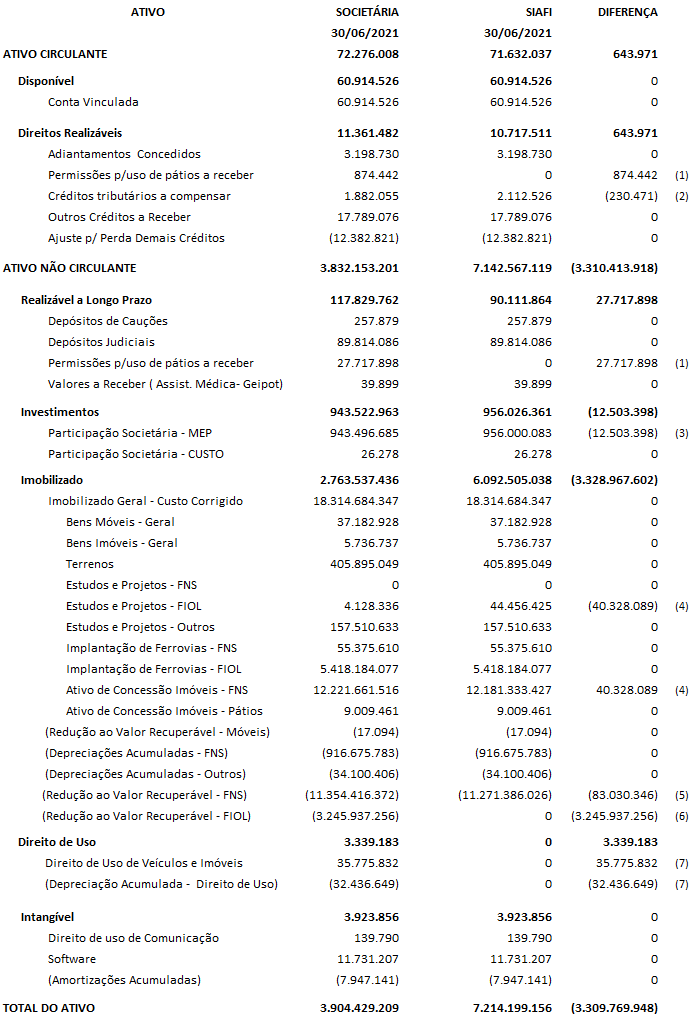 II – PASSIVO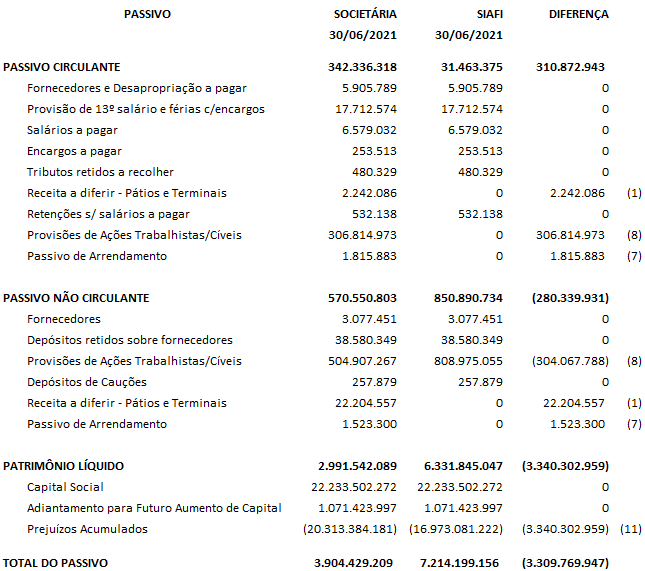 III – DEMONSTRAÇÃO DO RESULTADO DO EXERCÍCIO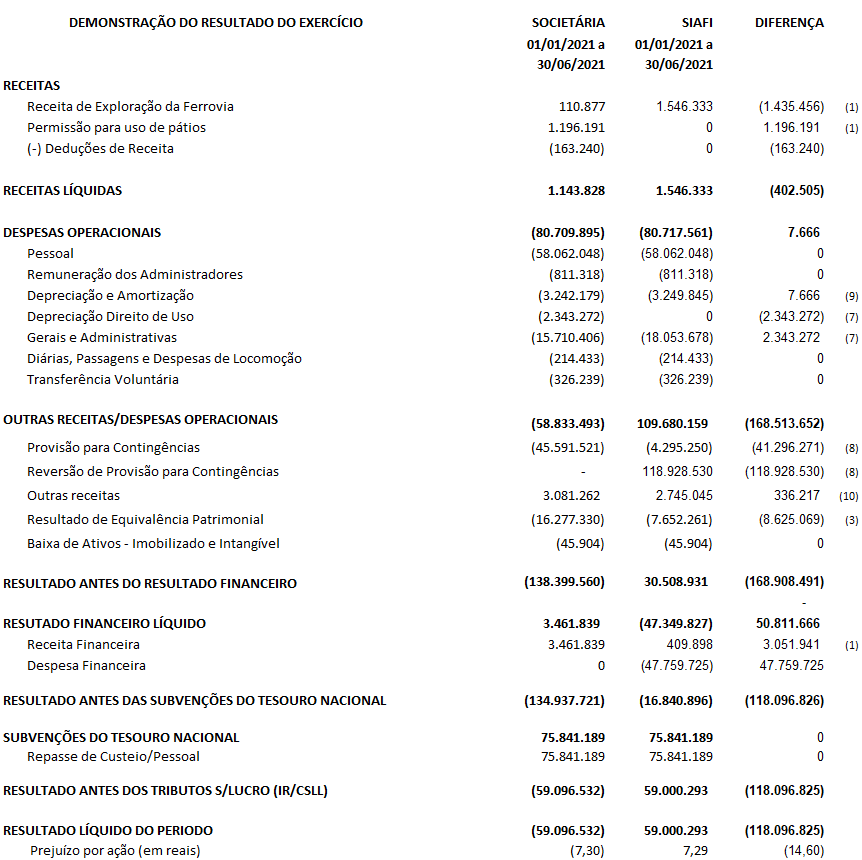 As permissões de uso de pátios e terminais são registradas na contabilidade societária pelo regime de competência, portanto, os direitos a receber sobre os contratos de permissões são contabilizados no ativo circulante e não circulante conforme o vencimento e são corrigidas monetariamente de acordo com as cláusulas contratuais. No SIAFI essas receitas são registradas somente no momento que são recebidas;Prescrição de crédito previdenciário reconhecida no SIAFI intempestivamente;Os registros do resultado da equivalência patrimonial sobre o investimento na Transnordestina Logística S/A são registrados no SIAFI intempestivamente, visto que a coligada envia à VALEC suas demonstrações somente após serem auditadas;Reclassificação efetuada no SIAFI intempestivamente, o contrato pertence à FNS e não à FIOL;Reconhecimento da provisão para perda ao valor recuperável dos ativos da FNS foram registrados no SIAFI somente a partir da aprovação dessas demonstrações financeiras pela Assembleia Geral Ordinária, que ocorreu em agosto de 2021;Reconhecimento da provisão para perda ao valor recuperável dos ativos da FIOL serão registrados no SIAFI somente a partir da aprovação dessas demonstrações financeiras pela Assembleia Geral Ordinária, que ocorreu em outubro de2021;Conforme descrito na Nota 13, o CPC 06 (R2) estabelece que os contratos de aluguéis, que se enquadram nos requisitos estipulados naquele pronunciamento, deverão ser registrados como direitos de uso no ativo e passivos de arrendamentos no passivo, além de registrar a depreciação desses direitos. Na contabilidade aplicada ao setor público ainda não houve alterações na contabilização dos contratos de aluguéis, os quais continuam sendo registrados como despesas de locações;Reclassificação de risco na planilha do jurídico, corrigida no SIAFI intempestivamente. Além da reclassificação de atualizações monetárias das contingências de despesas financeiras para provisões e reversões de provisões quando se trata de baixa de atualização; Lançamento errôneo no SIAFI, correção realizada intempestivamente;Reconhecimento de PIS e COFINS intempestivamente no SIAFI, devido ao saldo positivo de créditos tributários;Prejuízos Acumulados reconhecidos no SIAFI após a aprovação das demonstrações de 2019 e 2020, em agosto e outubro de 2021.André KuhnDiretor PresidenteDiretor de Administração e Finanças - SubstitutoAlex Augusto Sanches TrevizanDiretor de NegóciosDiretor de Empreendimentos – Substituto Meg Sarkis Simão RosaContadora – CRC/DF – 012674/O-9VALEC ENGENHARIA, CONSTRUÇÕES E FERROVIAS S/AVALEC ENGENHARIA, CONSTRUÇÕES E FERROVIAS S/AVALEC ENGENHARIA, CONSTRUÇÕES E FERROVIAS S/AVALEC ENGENHARIA, CONSTRUÇÕES E FERROVIAS S/ABALANÇO PATRIMONIALBALANÇO PATRIMONIALBALANÇO PATRIMONIALBALANÇO PATRIMONIAL2º TRIMESTRE 20212º TRIMESTRE 20212º TRIMESTRE 20212º TRIMESTRE 2021A T I V O (R$)A T I V O (R$)A T I V O (R$)A T I V O (R$)30/06/202131/12/2020NotaATIVO CIRCULANTE                        72.276.008                      42.056.476      Disponível                        60.914.526                      32.350.978                Conta Vinculada                        60.914.526                      32.350.978 (3)     Direitos Realizáveis                        11.361.482                        9.705.498 (4)               Adiantamentos Concedidos                          3.198.730                            677.873 (4a)               Permissões p/uso de pátios a receber                              874.442                        1.487.338 (6)               Créditos tributários a compensar                          1.882.055                        1.679.580 (4b)               Outros Créditos a Receber                        17.789.076                      18.243.528 (4c)               Ajuste p/ Perda Demais Créditos                      (12.382.821)                  (12.382.821)(4c2)ATIVO NÃO CIRCULANTE                  3.832.153.200                3.701.631.852       Realizável a Longo Prazo                      117.829.762                   115.922.885                Permissões p/uso de pátios a receber                        27.717.898                      25.488.517 (6)               Valores a Receber (Assist. Médica- Geipot)                                39.899                              46.043 (5c)      Investimentos                      943.522.963                   959.800.293                Participação Societária - MEP                      943.496.685                   959.774.015 (7b)               Participação Societária - CUSTO                                26.278                              26.278 (7a)      Imobilizado                  2.763.537.436                2.615.171.591 (8)              Terrenos                       405.895.049                   404.877.899               Geral                           9.512.848                      11.313.961                      Bens Imóveis                           5.452.770                        6.324.576                      Bens Móveis                         37.182.928                      36.950.427                     (Depreciações Acumuladas -Bens Imóveis)                        (5.072.459)                     (5.680.648)                    (Depreciações Acumuladas -Bens Móveis)                      (28.033.297)                  (26.263.300)                    (Redução ao Valor Recuperável - Bens Móveis)                              (17.094)                           (17.094)             FNS - Ferrovia Norte-Sul                          6.228.938                                       -                        Implantação de Ferrovias - FNS                        55.375.610                      49.144.521                      Estudos e Projetos - FNS                                          -                                         -                        Ativo de Concessão Imóveis - FNS                12.221.661.516             12.221.663.667                     CMT Lei 8.200/91 - FNS                              283.967                            283.967                     (Redução ao Valor Recuperável - FNS)             (11.354.416.372)          (11.354.416.372)                    (Depreciações Acumuladas - FNS)                   (916.675.783)                (916.675.783)            FIOL - Ferrovia de Integração Oeste Leste                  2.176.375.157                2.033.281.106                     Implantação de Ferrovias - FIOL                  5.418.184.077                5.275.090.026                     Estudos e Projetos - FIOL                          4.128.336                        4.128.336                    (Redução ao Valor Recuperável -FIOL I)                (3.245.937.256)            (3.245.937.256)              Outros                      165.525.444                   165.698.625                      Estudos e Projetos - Outros                      157.510.633                   157.502.969                      Ativo de Concessão Imóveis - Pátios                          9.009.461                        9.009.461                     (Depreciações Acumuladas - Pátios)                            (994.650)                        (813.805)     Direito de Uso                          3.339.183                        6.044.654               Direito de Uso de Veículos e Imóveis                        35.775.832                      36.138.032 (13)              (Depreciação Acumulada - Direito de Uso)                      (32.436.649)                  (30.093.378)      Intangível                          3.923.856                        4.692.429 (9)               Direito de uso de Comunicação                              139.790                            139.790                Software                        11.731.207                      11.428.470                (Amortizações Acumuladas)                        (7.947.141)                     (6.875.831)TOTAL DO ATIVO                  3.904.429.209                3.743.688.328 (As Notas Explicativas são parte integrante das demonstrações contábeis intermediárias)(As Notas Explicativas são parte integrante das demonstrações contábeis intermediárias)(As Notas Explicativas são parte integrante das demonstrações contábeis intermediárias)(As Notas Explicativas são parte integrante das demonstrações contábeis intermediárias)VALEC ENGENHARIA, CONSTRUÇÕES E FERROVIAS S/AVALEC ENGENHARIA, CONSTRUÇÕES E FERROVIAS S/AVALEC ENGENHARIA, CONSTRUÇÕES E FERROVIAS S/AVALEC ENGENHARIA, CONSTRUÇÕES E FERROVIAS S/ABALANÇO PATRIMONIALBALANÇO PATRIMONIALBALANÇO PATRIMONIALBALANÇO PATRIMONIAL2º TRIMESTRE 20212º TRIMESTRE 20212º TRIMESTRE 20212º TRIMESTRE 2021PA S S I V O (R$)PA S S I V O (R$)PA S S I V O (R$)PA S S I V O (R$)30/06/202131/12/2020NotaNotaPASSIVO CIRCULANTE                      342.336.318                 318.636.324         Fornecedores e Desapropriação a pagar                          5.905.789                                     -   (10a)(10a)        Provisão de 13º salário e férias c/encargos                          17.712.574                   14.675.584 (10b)(10b)        Salários a pagar                          6.579.032                     5.559.214         Encargos a pagar                                      253.513                         312.821         Tributos retidos a recolher                              480.329                         295.239         Receita a diferir - Pátios e Terminais                          2.242.086                     2.271.695 (12)(12)        Retenções s/ salários a pagar                              532.138                         485.451         Provisões de Ações Trabalhistas/Cíveis                      306.814.973                 290.971.766         Passivo de Arrendamento                          1.815.883                     4.064.554 (13)(13)PASSIVO NÃO CIRCULANTE                      570.550.804                 542.347.474         Fornecedores                          3.077.451                     3.077.451         Depósitos retidos sobre fornecedores                        38.580.349                   38.526.493 (11a)(11a)        Provisões de Ações Trabalhistas/Cíveis                      504.907.267                 475.158.953 (11b)(11b)        Depósitos de Cauções                              257.879                         233.338 (5a)(5a)        Receita a diferir - Pátios e Terminais                        22.204.557                   23.371.139 (12)(12)        Passivo de Arrendamento                          1.523.300                     1.980.100 (13)(13)PATRIMÔNIO LÍQUIDO                  2.991.542.088             2.882.704.530         Capital Social                22.233.502.272           22.233.502.272 (14a)(14a)        Adiantamento para Futuro Aumento de Capital                  1.071.423.997                 903.489.907 (11a)(11a)        Prejuízos Acumulados             (20.313.384.181)       (20.254.287.649)(14b)(14b)TOTAL DO PASSIVO                  3.904.429.209             3.743.688.328 (As Notas Explicativas são parte integrante das demonstrações contábeis intermediárias)(As Notas Explicativas são parte integrante das demonstrações contábeis intermediárias)(As Notas Explicativas são parte integrante das demonstrações contábeis intermediárias)(As Notas Explicativas são parte integrante das demonstrações contábeis intermediárias)VALEC ENGENHARIA, CONSTRUÇÕES E FERROVIAS S/AVALEC ENGENHARIA, CONSTRUÇÕES E FERROVIAS S/AVALEC ENGENHARIA, CONSTRUÇÕES E FERROVIAS S/AVALEC ENGENHARIA, CONSTRUÇÕES E FERROVIAS S/AVALEC ENGENHARIA, CONSTRUÇÕES E FERROVIAS S/AVALEC ENGENHARIA, CONSTRUÇÕES E FERROVIAS S/ADEMONSTRAÇÃO DO RESULTADO DEMONSTRAÇÃO DO RESULTADO DEMONSTRAÇÃO DO RESULTADO DEMONSTRAÇÃO DO RESULTADO DEMONSTRAÇÃO DO RESULTADO DEMONSTRAÇÃO DO RESULTADO 2º TRIMESTRE 20212º TRIMESTRE 20212º TRIMESTRE 20212º TRIMESTRE 20212º TRIMESTRE 20212º TRIMESTRE 2021Em R$ 1Em R$ 1Em R$ 1Em R$ 1Em R$ 1Em R$ 101/04/202101/01/202101/04/202001/01/2020a 30/06/2021a 30/06/2021a 30/06/2020a 30/06/2020NotaRECEITAS        Receita de Exploração da Ferrovia          105.062              110.877                           6.251                             6.251         Permissão para uso de pátios          571.887          1.196.191                      452.262                        904.524         (-) Deduções de Receita          (54.567)           (163.240)                                 -                        (443.967)RECEITAS LÍQUIDAS          622.382          1.143.828                      458.513                        466.808 (16)DESPESAS OPERACIONAIS  (42.019.922)     (80.709.895)             (39.922.035)               (78.410.603)        Pessoal  (29.243.950)     (58.062.048)             (30.188.598)               (59.138.845)(17a)        Remuneração dos Administradores        (404.038)           (811.318)                   (416.269)                     (647.833)        Depreciação e Amortização    (1.510.566)       (3.242.179)               (2.060.657)                 (4.334.504)        Depreciação Direito de Uso        (930.639)       (2.343.272)               (2.000.698)                 (3.909.348)        Gerais e Administrativas    (9.498.708)     (15.710.406)               (5.201.450)               (10.083.132)(17b)        Diárias, Passagens e Despesas de Locomoção        (105.782)           (214.433)                     (54.363)                     (296.941)        Transferência Voluntária         (326.239)           (326.239)                                 -                                      -   OUTRAS RECEITAS/DESPESAS OPERACIONAIS  (31.302.307)     (58.833.493)             (16.158.439)                 20.969.085           (18)        Provisão para Contingências  (21.165.378)     (45.591.521)               (6.188.596)             (870.166.337)        Reversão de Provisão para Contingências                      -                                    -                  881.892.885         Outras receitas      2.366.469          3.081.262                                  -                    24.452.171         Resultado de Equivalência Patrimonial  (12.503.398)     (16.277.330)               (9.629.548)               (14.869.339)        Baixa de Ativos - Imobilizado e Intangível                      -                (45.904)                   (340.295)                     (340.295)RESULTADO ANTES DO RESULTADO FINANCEIRO  (72.699.847)  (138.399.560)             (55.621.961)               (56.974.710)RESUTADO FINANCEIRO LÍQUIDO      2.359.195          3.461.839                      627.028                        994.840         Receita Financeira      2.359.195          3.461.839                      627.405                        995.217 (19)        Despesa Financeira                      -                            -                              (377)                             (377)(20)RESULTADO ANTES DAS SUBVENÇÕES DO TESOURO NACIONAL  (70.340.652)  (134.937.721)             (54.994.933)               (55.979.870)SUBVENÇÕES DO TESOURO NACIONAL    39.758.520        75.841.189                33.975.496                  64.493.395         Repasse de Custeio/Pessoal    39.758.520        75.841.189                33.975.496                  64.493.395 (21)RESULTADO ANTES DOS TRIBUTOS S/LUCRO (IR/CSLL)  (30.582.132)     (59.096.531)             (21.019.437)                    8.513.525 RESULTADO LÍQUIDO DO EXERCÍCIO  (30.582.132)     (59.096.531)             (21.019.437)                    8.513.525          Lucro/Prejuízo por ação (em reais)               (3,78)                  (7,30)                          (2,60)                              1,05 (As Notas Explicativas são parte integrante das demonstrações contábeis intermediárias)(As Notas Explicativas são parte integrante das demonstrações contábeis intermediárias)(As Notas Explicativas são parte integrante das demonstrações contábeis intermediárias)(As Notas Explicativas são parte integrante das demonstrações contábeis intermediárias)(As Notas Explicativas são parte integrante das demonstrações contábeis intermediárias)(As Notas Explicativas são parte integrante das demonstrações contábeis intermediárias)VALEC ENGENHARIA, CONSTRUÇÕES E FERROVIAS S/AVALEC ENGENHARIA, CONSTRUÇÕES E FERROVIAS S/AVALEC ENGENHARIA, CONSTRUÇÕES E FERROVIAS S/AVALEC ENGENHARIA, CONSTRUÇÕES E FERROVIAS S/AVALEC ENGENHARIA, CONSTRUÇÕES E FERROVIAS S/AVALEC ENGENHARIA, CONSTRUÇÕES E FERROVIAS S/ADEMONSTRAÇÃO DO RESULTADO ABRANGENTE  DEMONSTRAÇÃO DO RESULTADO ABRANGENTE  DEMONSTRAÇÃO DO RESULTADO ABRANGENTE  DEMONSTRAÇÃO DO RESULTADO ABRANGENTE  DEMONSTRAÇÃO DO RESULTADO ABRANGENTE  DEMONSTRAÇÃO DO RESULTADO ABRANGENTE  2º TRIMESTRE 20212º TRIMESTRE 20212º TRIMESTRE 20212º TRIMESTRE 20212º TRIMESTRE 20212º TRIMESTRE 2021Em R$ 1Em R$ 1Em R$ 1Em R$ 1Em R$ 1Em R$ 101/04/202101/01/202101/04/202001/01/2020a 30/06/2021a 30/06/2021a 30/06/2020a 30/06/2020Prejuízo Líquido do Período           (30.582.132)    (59.096.531)           (21.019.437)                  8.513.525 Resultado Líquido Abrangente do Período           (30.582.132)    (59.050.627)           (21.019.437)                  8.513.525 (As Notas Explicativas são parte integrante das demonstrações contábeis intermediárias)(As Notas Explicativas são parte integrante das demonstrações contábeis intermediárias)(As Notas Explicativas são parte integrante das demonstrações contábeis intermediárias)(As Notas Explicativas são parte integrante das demonstrações contábeis intermediárias)(As Notas Explicativas são parte integrante das demonstrações contábeis intermediárias)(As Notas Explicativas são parte integrante das demonstrações contábeis intermediárias)VALEC ENGENHARIA, CONSTRUÇÕES E FERROVIAS S/AVALEC ENGENHARIA, CONSTRUÇÕES E FERROVIAS S/AVALEC ENGENHARIA, CONSTRUÇÕES E FERROVIAS S/AVALEC ENGENHARIA, CONSTRUÇÕES E FERROVIAS S/AVALEC ENGENHARIA, CONSTRUÇÕES E FERROVIAS S/ADEMONSTRAÇÕES DAS MUTAÇÕES DO PATRIMÔNIO LÍQUIDO DEMONSTRAÇÕES DAS MUTAÇÕES DO PATRIMÔNIO LÍQUIDO DEMONSTRAÇÕES DAS MUTAÇÕES DO PATRIMÔNIO LÍQUIDO DEMONSTRAÇÕES DAS MUTAÇÕES DO PATRIMÔNIO LÍQUIDO DEMONSTRAÇÕES DAS MUTAÇÕES DO PATRIMÔNIO LÍQUIDO 2º TRIMESTRE 20212º TRIMESTRE 20212º TRIMESTRE 20212º TRIMESTRE 20212º TRIMESTRE 2021Em R$ 1Em R$ 1Em R$ 1Em R$ 1Em R$ 1HistóricoCapitalAdiantamento para Lucros ou PrejuízosTotalClassificaçãoSocialFuturo Aumento de CapitalAcumuladosTotalSaldo em 01 de janeiro de 2020 (Reapresentado)22.233.502.272                     568.674.563     (20.346.734.401)                               2.455.442.434 Resultado Líquido do Período                               -                                                   -                8.513.525                                      8.513.525 Adiantamento para Futuro Aumento de Capital                               -                        103.497.195                                  -                                    103.497.195 Saldo em 30 de junho de 202022.233.502.272672.171.758    (20.338.220.876)2.567.453.154HistóricoCapitalAdiantamento para Prejuízos TotalClassificaçãoSocialFuturo Aumento de CapitalPrejuízos TotalSaldo em 01 de janeiro de 202122.233.502.272                     903.489.907     (20.254.287.649)                               2.882.704.530 Resultado Líquido do Período                                -                                                   -             (59.096.532)                                  (59.096.532)Adiantamento para Futuro Aumento de Capital                               -   167.934.090                                 -   167.934.090Saldo em 30 de junho de 2021    22.233.502.272                   1.071.423.997     (20.313.384.181)2.991.542.089(As Notas Explicativas são parte integrante das demonstrações contábeis intermediárias)(As Notas Explicativas são parte integrante das demonstrações contábeis intermediárias)(As Notas Explicativas são parte integrante das demonstrações contábeis intermediárias)(As Notas Explicativas são parte integrante das demonstrações contábeis intermediárias)(As Notas Explicativas são parte integrante das demonstrações contábeis intermediárias)VALEC ENGENHARIA, CONSTRUÇÕES E FERROVIAS S/AVALEC ENGENHARIA, CONSTRUÇÕES E FERROVIAS S/AVALEC ENGENHARIA, CONSTRUÇÕES E FERROVIAS S/ADEMONSTRAÇÕES DO FLUXO DE CAIXADEMONSTRAÇÕES DO FLUXO DE CAIXADEMONSTRAÇÕES DO FLUXO DE CAIXA2º TRIMESTRE 20212º TRIMESTRE 20212º TRIMESTRE 2021 Em R$ 1  Em R$ 1  Em R$ 1 01/01/202101/01/2020 a 30/06/2021 a 30/06/2020 FLUXOS DE CAIXA DAS ATIVIDADES OPERACIONAIS  FLUXOS DE CAIXA DAS ATIVIDADES OPERACIONAIS  FLUXOS DE CAIXA DAS ATIVIDADES OPERACIONAIS  Resultado do Exercício           (59.096.530)                      8.513.525  Ajustes do resultado do período              (9.877.333)             (68.084.486)      Depreciação e Amortização                3.242.179                       4.334.504       Depreciação de Direito de Uso                2.343.272                       3.909.348       Resultado na Baixa de Ativos Imobilizados / Intangíveis                      45.904                           340.295       Atualização Monetária Ativa              (3.372.510)                       (955.137)      Despesas Líquidas de Provisões para Contingências              45.591.521                  (11.726.548)      Provisão p/ 13º Salário, Férias e Encargos                3.036.979                       5.093.594       Resultado de Equivalência Patrimonial              16.277.330                     14.869.339       Receitas reconhecida pelo diferimento de contratos              (1.196.191)                       (904.524)      Baixa de depósito retido de fornecedores                      (4.628)                                     -         Recebimento de trilhos DNIT                              -                    (18.551.962)      Subvenção do Tesouro Nacional - repasse para custeio/pessoal           (75.841.189)                 (64.493.395) Resultado do Exercício Ajustado           (68.973.865)                 (59.570.961) Aumento ou Redução nos Ativos e Passivos Operacionais              (1.316.793)                    (1.865.941)        Redução (Aumento) de Direitos Realizáveis Curto Prazo              (1.655.984)                    (2.303.859)        Redução (Aumento) de Direitos Realizáveis a Longo Prazo                1.490.174                       1.159.338         Aumento (Redução) de Fornecedores                                -                               74.560         Aumento (Redução) de Contas a Pagar               (1.150.983)                       (795.980)  = Caixa Líquido Gerado ou Consumido nas atividades operacionais           (70.290.658)                 (61.436.902) FLUXOS DE CAIXA DAS ATIVIDADES DE INVESTIMENTOS  FLUXOS DE CAIXA DAS ATIVIDADES DE INVESTIMENTOS  FLUXOS DE CAIXA DAS ATIVIDADES DE INVESTIMENTOS  Aquisição de Imobilizado/Intangível         (150.885.356)               (119.477.104) Aumento (Redução) de passivo do Imobilizado/Intangível                5.964.272                     20.160.926  = Disponib.liquidas geradas (aplicadas) nas atividades de investimentos         (144.921.084)                 (99.316.178) FLUXOS DE CAIXA DAS ATIVIDADES DE FINANCIAMENTO  FLUXOS DE CAIXA DAS ATIVIDADES DE FINANCIAMENTO  FLUXOS DE CAIXA DAS ATIVIDADES DE FINANCIAMENTO  Créditos Recebidos da União - AFAC           167.934.090                  103.497.195   Subvenção do Tesouro Nacional - repasse para custeio/pessoal              75.841.189                     64.493.395  = Disponib. líquidas geradas (aplicadas) nas atividades de financiamentos           243.775.279                  167.990.590  Aumento (redução) das disponibilidades              28.563.547                       7.237.510  Disponibilidades no início do período              32.350.978               39.662.846  Disponibilidades no final do período              60.914.526               46.900.356 (As Notas Explicativas são parte integrante das demonstrações contábeis intermediárias)(As Notas Explicativas são parte integrante das demonstrações contábeis intermediárias)(As Notas Explicativas são parte integrante das demonstrações contábeis intermediárias)VALEC ENGENHARIA, CONSTRUÇÕES E FERROVIAS S/AVALEC ENGENHARIA, CONSTRUÇÕES E FERROVIAS S/AVALEC ENGENHARIA, CONSTRUÇÕES E FERROVIAS S/AVALEC ENGENHARIA, CONSTRUÇÕES E FERROVIAS S/AVALEC ENGENHARIA, CONSTRUÇÕES E FERROVIAS S/ADEMONSTRAÇÃO DO VALOR ADICIONADO (DVA)DEMONSTRAÇÃO DO VALOR ADICIONADO (DVA)DEMONSTRAÇÃO DO VALOR ADICIONADO (DVA)DEMONSTRAÇÃO DO VALOR ADICIONADO (DVA)DEMONSTRAÇÃO DO VALOR ADICIONADO (DVA)2º TRIMESTRE 20212º TRIMESTRE 20212º TRIMESTRE 20212º TRIMESTRE 20212º TRIMESTRE 2021Em R$Em R$Em R$Em R$Em R$01/01/202101/01/2020a 30/06/2021a 30/06/2020I. RECEITAS77.148.25765.404.170        Receitas de Exploração da Ferrovia        Receitas de Exploração da Ferrovia110.8776.251        Permissões para uso de pátios        Permissões para uso de pátios1.196.191904.524        Repasses Recebidos (subvenções p/ custeio)        Repasses Recebidos (subvenções p/ custeio)75.841.18964.493.395II. INSUMOS       50.152.334                      (195.416.385)        Materiais, Energia, Serviços de Terceiros e Outros        Materiais, Energia, Serviços de Terceiros e Outros       50.152.334                      (195.416.385)III. VALOR ADICIONADO BRUTO (I - II)III. VALOR ADICIONADO BRUTO (I - II)       26.995.923                         260.820.555 IV. RETENÇÕES5.585.4518.243.852        Depreciação e Amortização        Depreciação e Amortização3.242.1794.334.504        Depreciação de Direito de Uso        Depreciação de Direito de Uso2.343.2723.909.348V. VALOR ADICIONADO LÍQUIDO PRODUZIDO PELA ENTIDADE (III - IV)V. VALOR ADICIONADO LÍQUIDO PRODUZIDO PELA ENTIDADE (III - IV)       21.410.472                         252.576.703 VI. VALOR ADICIONADO RECEBIDO EM TRANSFERÊNCIAS VI. VALOR ADICIONADO RECEBIDO EM TRANSFERÊNCIAS     (12.775.881)                        (13.874.122)        Receitas Financeiras        Receitas Financeiras         3.461.839                                 995.217         Doações365.849                                            -           Repasse Concedido        Repasse Concedido          (326.239)                                            -           Resultado de Equivalência Patrimonial        Resultado de Equivalência Patrimonial    (16.277.330)                        (14.869.339)VII. VALOR ADICIONADO TOTAL A DISTRIBUIR (V + VI)VII. VALOR ADICIONADO TOTAL A DISTRIBUIR (V + VI)         8.634.590                         238.702.581 VIII. DISTRIBUIÇÃO DO VALOR ADICIONADOVIII. DISTRIBUIÇÃO DO VALOR ADICIONADO         8.634.590                         238.702.581 VIII. 1 PESSOAL   55.943.337218.103.465         Remuneração Direta         Remuneração Direta47.360.793209.324.203         Benefícios5.387.2625.411.734         FGTS3.195.2833.367.528VIII. 2 IMPOSTOS, TAXAS E CONTRIBUIÇÕESVIII. 2 IMPOSTOS, TAXAS E CONTRIBUIÇÕES11.168.63411.729.103         Federais11.142.39811.704.233         Municipais26.23624.870VIII. 3 REMUNERAÇÃO DE CAPITAIS DE TERCEIROSVIII. 3 REMUNERAÇÃO DE CAPITAIS DE TERCEIROS619.150356.488         Juros e Atualizações Monetárias         Juros e Atualizações Monetárias                        -   377         Locação de Máquinas e Equipamentos         Locação de Máquinas e Equipamentos619.150356.111VIII.4 REMUNERAÇÃO DE CAPITAIS PRÓPRIOSVIII.4 REMUNERAÇÃO DE CAPITAIS PRÓPRIOS    (59.096.532)8.513.525         Prejuízo do Período         Prejuízo do Período    (59.096.532)8.513.525(As Notas Explicativas são parte integrante das demonstrações contábeis intermediárias)(As Notas Explicativas são parte integrante das demonstrações contábeis intermediárias)(As Notas Explicativas são parte integrante das demonstrações contábeis intermediárias)(As Notas Explicativas são parte integrante das demonstrações contábeis intermediárias)(As Notas Explicativas são parte integrante das demonstrações contábeis intermediárias)DescriçãoDescriçãoAtivo Circulante72.276.008Passivo Circulante342.336.318Excedente (AC – PC)(270.060.310)VINCULAÇÃO DESCRIÇÃO DA VINCULAÇÃO30/06/202131/12/2020130Pessoal-sentenças judiciais          140.4840307Outros pag. pessoais - órgãos integrantes SIAPE161.4330308Contribuição previdência fechada     87.87467.864310Pagamento pessoal                    8.003.1575.957.149340Custeio sentenças judiciais60.000,000400Custeio/invest. c/exigência de empenho  50.351.59718.147.951404Custeio/invest. outras emendas impositivas00409Emendas Resultado EOF -9617.681523.505412Pagamento de cartão de crédito00415Custeio/invest. projeto piloto 00500Custeio e investimento07.322.036510Custeio pgto. pessoal/auxílios        1.437.768288.786514Custeio Pagamento Pessoal/Auxílios- Resultado. Primário54.53343.687551Restituição de receita administrada00          TOTAL 60.914.52632.350.978ADIANTAMENTOS (RFFSA – GEIPOT – VALEC)30/06/202131/12/2020ADIANTAMENTO DE 13º SALÁRIO3.030.970452.249ADIANTAMENTOS DE SALÁRIOS E ORDENADOS167.760225.624TOTAL GERAL DE ADIANTAMENTOS CONCEDIDOS3.198.730677.873TRIBUTOS A COMPENSARSaldo em 31/12/2020IngressoBaixaSaldo em 30/06/2021COFINS a Compensar325.576165.779-491.355PIS a Compensar70.93736.830-107.767IRRF a Compensar134167(301)0TOTAL396.647202.776(301)599.122CRÉDITO PREVIDENCIÁRIOCrédito Previdenciário        54.285.136 Crédito Compensado em 2018              (26.966.503)Crédito Compensado em 2019(9.477.108)Reconhecimento de Crédito em 201916.613Baixa por prescrição no 4º trimestre / 2020(16.171.756,85)SALDO DE CRÉDITO PREVIDENCIÁRIO EM 31/12/20201.686.381CRÉDITO PRESCRITO EM 2021 (Até Abr/2021) RECONHECIDO NAS DFS DE 2019(271.209)CRÉDITO PRESCRITO EM 2021 (Até jun/2021) RECONHECIDO NAS DFS DE 2020(132.239)SALDO DE CRÉDITO PREVIDENCIÁRIO EM JUNHO/20211.282.933N° TEDSIAFIÓRGÃOVIGÊNCIAVALOR A COMPROVAR003/2013690654CBTU28.03.202171.948001/2019699154ME/RJ09.12.20200001/20201AABOMEXÉRCITO28.09.20235.000.000002/20201AADXRUnB22.12.20210003/20201AADXSUnB17.03.2022300.000,00TOTAL EM 30/06/20215.371.948OUTROS CRÉDITOS A RECEBERCONTRATOPROCESSO ADMINISTRATIVOVALORMultas Compensatórias A C CORREA CIA LTDA004/2017   51402.190111/2017-63177.442AZVI S.A DO BRASIL016/2017   51402.200534/2018-819.739.968SPAVIAS ENGENHARIA LTDA036/2014   51402.198131/2018-632.465.411ALTA ENGENHARIA DE INFRAESTRUTURA LTDA036/2014   51402.232530/2019-4134.307TOTAL DE CRÉDITOS A RECEBER12.417.128Ajustes para Perdas com crédito de liquidação duvidosaA C CORREA CIA LTDA004/201751402.190111/2017-63(177.442) AZVI S.A DO BRASIL016/201751402.200534/2018-81(9.739.968)SPAVIAS ENGENHARIA LTDA036/2014   51402.198131/2018-63(2.465.411)TOTAL LÍQUIDO DOS CRÉDITOS A RECEBER em 30/06/202134.307DEPÓSITOS DE CAUÇÕESDEPÓSITOS DE CAUÇÕESDEPÓSITOS DE CAUÇÕES30/06/202131/12/2020Saldo do exercício anteriorSaldo do exercício anteriorSaldo do exercício anterior233.338233.338Ingressos58.3200Baixas(33.779)0TOTAL DOS DEPÓSITOS DE CAUÇÕESTOTAL DOS DEPÓSITOS DE CAUÇÕESTOTAL DOS DEPÓSITOS DE CAUÇÕES257.879233.338AÇÕESSALDO EM 31/12/2020 INGRESSOBAIXABAIXA ATUAL.  MONETSALDO EM 30/06/2021Cíveis51.641.80200051.641.802Trabalhistas38.513.185138.275(417.259)(61.917)38.172.284TOTAL90.154.987138.275(417.259)(61.917)89.814.086VALORES A RECEBERVALORES A RECEBERVALORES A RECEBER30/06/202131/12/2020 Saldo do exercício anterior Saldo do exercício anterior Saldo do exercício anterior46.04381.132 Ingressos00 Baixas(6.144)(35.089) TOTAL 39.89946.043PERMISSÃO PARA USO DE PÁTIOS A RECEBER - CIRCULANTEPERMISSÃO PARA USO DE PÁTIOS A RECEBER - CIRCULANTEPERMISSÃO PARA USO DE PÁTIOS A RECEBER - CIRCULANTE30/06/202131/12/2020Saldo do exercício anteriorSaldo do exercício anteriorSaldo do exercício anterior1.487.338740.142RecebimentosRecebimentos(1.422.441)(1.002.436)Transf. do não circulante para circulanteTransf. do não circulante para circulante841.294687.436Atualização monetária do períodoAtualização monetária do período(31.749)12.196Novas permissõesNovas permissões                             0   1.050.000 TOTAL 874.4421.487.338PERMISSÃO DE USO DE PÁTIOS A RECEBER – NÃO CIRCULANTEPERMISSÃO DE USO DE PÁTIOS A RECEBER – NÃO CIRCULANTE30/06/202131/12/2020Saldo do exercício anteriorSaldo do exercício anterior25.488.51721.387.934Recebimentos Recebimentos (395.501) (150.505)Transf. do não circulante para circulanteTransf. do não circulante para circulante(841.294)(687.436)Atualização monetária do períodoAtualização monetária do período3.466.1764.938.524Novas permissõesNovas permissões00 TOTAL 27.717.89825.488.517SALDO DE CONTRATOS POR PERMISSÃO A RECEBERSALDO DE CONTRATOS POR PERMISSÃO A RECEBER30/06/2021 31/12/2020Agrex do Brasil0735.000Bunge S.A.34.54140.052Cargill Agrícola S.A.024.850Porto Seco14.129.99312.875.356Total Distribuidora14.427.80613.300.597TOTAL28.592.34026.975.855INVESTIDASSALDO EM 31/12/2020SALDO EM 31/12/2020RESULT. MEPRESULT. MEPAPORTEAPORTESALDO EM 30/06/2021SALDO EM 30/06/2021QTD DE AÇÕES PNQTD DE AÇÕES PNAÇÕES PN (%)AÇÕES PN (%)QTD DE AÇÕES ONQTD DE AÇÕES ONAÇÕES ON (%)AÇÕES ON (%)AÇÕES TOTAL (%)AÇÕES TOTAL (%)Estrada de Ferro Paraná Oeste S/AEstrada de Ferro Paraná Oeste S/A26.27826.278--0026.27826.27800001.875.0001.875.0000,0080,0080,00270,0027Transnordestina Logística S/ATransnordestina Logística S/A959.774.015959.774.015(16.277.330)(16.277.330)00943.496.685943.496.68518.686.07518.686.07571,5971,591.722.7161.722.7166,606,6039,1039,10TOTALTOTAL959.800.293959.800.293(16.277.330)(16.277.330)00943.522.963943.522.963IMOBILIZADO BENS MÓVEISSALDO EM 31/12/2020ENTRADASBAIXASTRANSF.SALDO EM 30/06/2021TAXA DEPREC. (%)Mobiliário em Geral8.626.84800103.5578.730.40510Ativos de Concessão (Pátios)5.524.7620005.524.76210Equipamentos22.508.972001.16722.510.13910 e 20Equipamentos de Comunicação046.1300046.130Utensílios de Escritório289.8450081.647371.49210(Redução ao Valor Recuperável - FNS)(17.094)000(17.094)Total Bens Móveis (1)36.933.33346.1300186.37137.165.834-IMOBILIZADO BENS IMÓVEISSALDO EM 31/12/2020ENTRADASBAIXASTRANSF.SALDO EM 30/06/2021TAXA DEPREC. (%)Terrenos404.396.9141.017.15000405.414.064-Terrenos – Permissão de Uso de Pátios480.985000480.985-Salas e Escritórios6.324.5760(871.806)05.452.77010Estudos e Projetos161.631.3057.66400161.638.969-      FNS - Porto Nacional/TO - Anápolis/GO00000      FIOL - Ferrovia de Integração Oeste-Leste 4.128.3360004.128.336      Ferrovia Transcontinental131.977.8827.66400131.985.546      Outros Empreendimentos25.525.08700025.525.087Implantação - Ferrovias5.324.234.547149.511.673(163)(186.371)5.473.559.686     FNS - Porto Nacional/TO - Anápolis/GO00000     FNS - Ouro Verde/GO - Estrela D'Oeste/SP49.144.5216.231.0900055.375.611     FIOL - Ferrovia de Integração Oeste-Leste 5.275.090.026143.280.583(163)(186.371)5.418.184.075Ativos de Concessão12.230.673.1280(2.151)012.230.670.977    FNS - Açailândia/MA - Palmas/TO2.606.984.6960002.606.984.6964 e 2,86    FNS - Porto Nacional/TO - Anápolis/GO4.928.867.9680004.928.867.9684 e 2,86    FNS - Ouro Verde/GO - Estrela D'Oeste/SP4.685.811.0030(2.151)04.685.808.852    Pátio Porto Franco9.009.4610009.009.4615 a 30CMT Lei 8.200/91283.968000283.968Total Bens Imóveis (2)18.128.025.422150.536.488(874.120)(186.371)18.277.501.418-(Redução ao Valor Recuperável - FNS) (3)(11.354.416.372)000(11.354.416.372)     Estudos e Projetos - FNS00000     Implantação - Ferrovias - FNS(49.144.520)000(49.144.520)     Ativos de Concessão Imóveis - FNS(12.221.663.667)000(12.221.663.667)     CMT Lei 8.200/91(283.968)000(283.968)     Depreciação Acumulada das Ferrovias - FNS916.675.783000916.675.783(Redução ao Valor Recuperável - FIOL I) (4)(3.245.937.256)000(3.245.937.256)Depreciação de Bens Móveis e Imóveis (5)(949.433.536)(2.170.868)828.2160(950.776.188)Depreciação de Bens Móveis (26.263.300)(1.769.997)00(28.033.297)Depreciação de Bens Imóveis (923.170.236)(400.871)828.2160(922.742.891)     Salas e Escritórios(5.680.648)(220.026)828.2160(4.976.778)     FNS - Açailândia/MA - Palmas/TO(293.414.824)000(293.414.824)     FNS - Porto Nacional/TO - Anápolis/GO(623.260.959)000(623.260.959)     Pátio Porto Franco(813.805)(180.845)00(994.550)Total Líquido (5) =1+ 2+3+4+52.615.171.591148.411.750(45.904)02.763.537.436IMOBILIZADO CONSOLIDADOSALDO EM 31/12/2020ENTRADASBAIXASTRANSF.SALDO EM 31/03/2021Total Bens Móveis (1)36.933.33346.1300186.37137.165.834Total Bens Imóveis (2)18.128.025.422150.536.488(874.120)(186.371)18.277.501.419(Redução ao Valor Recuperável - FNS) (3)(11.354.416.372)000(11.354.416.372)(Redução ao Valor Recuperável - FIOL I) (4)(3.245.937.256)000(3.245.937.256)Depreciação Acumulada (5) (949.433.535)(2.170.869)828.2160(950.776.189)TOTAL DO IMOBILIZADO 2.615.171.591148.411.750(45.904)02.763.537.436NOTA 9 – INTANGÍVEL INTANGÍVELSALDO EM 31/12/2020ENTRADASBAIXASTRANSF.SALDO EM 30/06/2021TAXA AMORTIZ. (%)Direito de Uso de Comunicação139.790000139.790-Softwares11.428.470302.7370011.731.20720(-) Amortizações Acumuladas(6.875.831)(1.071.310)00(7.947.141)-Total Intangíveis4.692.429(768.573)003.923.856FORNECEDORES FORNECEDORES FORNECEDORES 30/06/202131/12/2020 Saldo anterior Saldo anterior Saldo anterior027.299 Reconhecimento de obrigações Reconhecimento de obrigações Reconhecimento de obrigações168.830.870362.334.999 Pagamento de fornecedores Pagamento de fornecedores Pagamento de fornecedores(162.925.081)(362.362.298) TOTAL 5.905.7890PROVISÃO PARA FÉRIAS E ENCARGOSPROVISÃO PARA FÉRIAS E ENCARGOSPROVISÃO PARA FÉRIAS E ENCARGOS30/06/202131/12/2020RFFSA2.796.8521.962.863GEIPOT733.184673.040VALEC14.182.53812.039.681TOTAL 17.712.57414.675.584DEPÓSITOS RETIDOS SOBRE FORNECEDORESDEPÓSITOS RETIDOS SOBRE FORNECEDORESDEPÓSITOS RETIDOS SOBRE FORNECEDORES30/06/202131/12/2020 Saldo anterior Saldo anterior38.526.49338.483.270 Retenções sobre fornecedores Retenções sobre fornecedores Retenções sobre fornecedores58.483179.254 Baixa de depósitos Baixa de depósitos(4.627)(136.031) Pagamento de Obrigações Pagamento de Obrigações Pagamento de Obrigações00 TOTAL38.580.34938.526.493AÇÕESSALDO EM 31/12/2020INGRESSOATUALIZAÇÃO MONETÁRIA     BAIXABAIXA AT. MONET.SALDO EM 30/06/2021Cíveis664.945.628041.163.29100706.108.919Trabalhistas101.185.09104.428.23000105.613.321SALDO766.130.719045.591.52100811.722.240Cíveis (Curto Prazo)250.054.533014.618.61800264.673.151Trabalhistas (Curto Prazo)40.917.23301.224.5890042.141.822Cíveis (Longo Prazo)414.891.095026.544.67400441.435.769Trabalhistas (Longo Prazo)60.267.85803.203.6400063.471.498VARAS30/06/2021Cíveis988.680.208Trabalhistas33.362.819SALDO1.022.043.027AFAC – PL30/06/202130/06/202131/12/2020Saldo anterior903.489.907903.489.907568.674.563Ingressos167.934.090167.934.090335.415.344Integralização000Devolução de AFAC00(600.000)TOTAL AFAC Patrimônio Líquido 1.071.423.9971.071.423.997903.489.907FORMAÇÃO DO SALDO DO AFACFORMAÇÃO DO SALDO DO AFACRecursos recebidos em 2018 (aplicados em 2019)Recursos recebidos em 2018 (aplicados em 2019)Recursos recebidos em 2018 (aplicados em 2019)27.332.435Recursos recebidos em 2019Recursos recebidos em 2019Recursos recebidos em 2019541.342.128Recursos recebidos em 2020Recursos recebidos em 2020Recursos recebidos em 2020334.815.344Recursos recebidos até o 2º trimestre de 2021Recursos recebidos até o 2º trimestre de 2021Recursos recebidos até o 2º trimestre de 2021167.934.090TOTAL AFAC EM 30/06/2021TOTAL AFAC EM 30/06/2021TOTAL AFAC EM 30/06/20211.071.423.997ADIANTAMENTO DE CLIENTES ADIANTAMENTO DE CLIENTES ADIANTAMENTO DE CLIENTES 30/06/202131/12/2020Saldo anterior 25.642.83426.556.382Novas permissõesNovas permissões01.050.000Reconhecimento da receitaReconhecimento da receita(1.196.191)(1.963.548) TOTAL 24.446.64325.642.834Receita a Diferir Pátios e Terminais – CirculanteReceita a Diferir Pátios e Terminais – CirculanteReceita a Diferir Pátios e Terminais – Circulante2.242.0862.271.695Receita a Diferir Pátios e Terminais – Não CirculanteReceita a Diferir Pátios e Terminais – Não CirculanteReceita a Diferir Pátios e Terminais – Não Circulante22.204.55723.371.139DIREITO DE USO VALOR CONTRATUALDEPRECIAÇÃO ACUMULADASALDO LÍQUIDO EM 30/06/2021Direito de Uso de Veículos 2.700.800(656.100)2.044.700Direito de Uso de Imóveis33.075.032(31.780.549)1.294.483TOTAL DIREITO DE USO35.775.832(32.436.649)3.339.183PASSIVO DE ARRENDAMENTOSALDO LÍQUIDO EM 31/12/2020REVISÃO CONTRATUAL/ REAJUSTESDESCONTOS OBTIDOS PAGAMENTOS EFETUADOSSALDO LÍQUIDO EM 30/06/2021Passivo de Arrendamento de Veículos 2.592.700(362.200)(173)(185.627)2.044.700Passivo de Arrendamento de Imóveis3.451.95400(2.157.471)1.294.483TOTAL DE PASSIVOS DE ARRENDAMENTOS6.044.654(362.200)(173)(2.343.098)3.339.183Passivo Circulante4.064.5541.815.883Passivo Não Circulante1.980.1001.523.300CAPITAL SOCIAL30/06/202130/06/202131/12/2020 Saldo anterior22.233.502.27222.233.502.272Aumento do capital pela integralização do AFACAumento do capital pela integralização do AFAC00 TOTAL 22.233.502.27222.233.502.272RECEITAS LÍQUIDASRECEITAS LÍQUIDAS30/06/202130/06/2020Exploração de ferroviaExploração de ferrovia110.8776.251Permissão de uso de pátios Permissão de uso de pátios Permissão de uso de pátios 1.196.191904.524Dedução de receita (-)Dedução de receita (-)(163.240)(443.967) TOTAL 1.143.828466.808DESPESAS COM PESSOAL30/06/202130/06/2020Remuneração (Salários, gratificações, 13º salário e férias)(38.779.939)(39.103.196)Encargos Sociais (INSS, FGTS e Prev. Complementar)(14.242.464)(14.995.387)Benefícios (transporte, creche, saúde e alimentação)(5.039.645)(5.040.262)Total das Despesas com Pessoal(58.062.048)(59.138.845)Quantidade de Funcionários 664662DESPESAS GERAIS E ADMINISTRATIVASDESPESAS GERAIS E ADMINISTRATIVAS30/06/202130/06/2020Sentenças e Depósitos judiciaisSentenças e Depósitos judiciais(3.341.304)(2.154.433)Material de Expediente e CombustíveisMaterial de Expediente e Combustíveis(122.311)(147.037)Assessoria, Consultoria, Locação de mão-de-obra, limpeza e vigilânciaAssessoria, Consultoria, Locação de mão-de-obra, limpeza e vigilância(11.184.762)(7.329.685)Locação de Imóveis e EquipamentosLocação de Imóveis e Equipamentos(619.150)(356.111)Energia, Água e TelecomunicaçõesEnergia, Água e Telecomunicações(137.047)(67.116)Impostos e TaxasImpostos e Taxas(305.832)(28.750)TOTAL (15.710.406)(10.083.132)OUTRAS RECEITAS/ DESPESAS OPERACIONAISOUTRAS RECEITAS/ DESPESAS OPERACIONAIS30/06/202130/06/2020Provisão para Contingências (Nota 11b)Provisão para Contingências (Nota 11b)(45.591.521)(870.166.337)Reversão de provisões para contingências (Nota 11b)Reversão de provisões para contingências (Nota 11b)0881.892.885Termo de Execução Descentralizada (TED) (Nota 4c1)Termo de Execução Descentralizada (TED) (Nota 4c1)868.9340Baixa de passivos (desapropriação, fornecedores e depósitos retidos de fornecedores)Baixa de passivos (desapropriação, fornecedores e depósitos retidos de fornecedores)2.3140Doações/TransferênciasDoações/Transferências018.551.962Multas administrativas (Nota 4c2)Multas administrativas (Nota 4c2)05.900.209RestituiçõesRestituições1.844.1650Imposto a RecuperarImposto a Recuperar365.8490Baixa de Ativos – Imobilizado e Intangível (Nota 8)Baixa de Ativos – Imobilizado e Intangível (Nota 8)(45.904)(340.295)Resultado da Equivalência Patrimonial(16.277.330)(14.869.339) TOTAL (58.833.493)20.969.085RESULTADO DA EQUIVALÊNCIA PATRIMONIAL 30/06/2021Resultado de Equivalência Patrimonial Negativo – 1º tri/2021(3.773.932)Resultado de Equivalência Patrimonial Negativo – 2º tri/2021(12.503.398)TOTAL (16.277.330)NOTA 18 – RECEITAS FINANCEIRAS RECEITAS FINANCEIRAS30/06/2021NOTA 18 – RECEITAS FINANCEIRAS RECEITAS FINANCEIRAS30/06/202130/06/2020Atualização Monetária dos Contratos de Permissão de Uso de Pátios (Nota 6)3.461.839995.217TOTAL3.461.839995.217EMPRESAPESSOALCUSTEIO30/06/202130/06/2020VALEC42.132.42718.552.69460.685.12149.645.832Extinta RFFSA11.383.060880.83412.263.89411.851.888Extinto GEIPOT2.667.063225.1112.892.1742.995.675Total Geral56.182.55019.658.63975.841.18964.493.395REMUNERAÇÃOMAIORMENORMÉDIA Diretores26.24326.00826.067 Empregados26.0373.0549.619 Comissionados23.4504.32414.083Recursos recebidos para pagamento de investimento, pessoal e custeio Recursos recebidos para pagamento de investimento, pessoal e custeio 30/06/202130/06/2020Custeio19.658.63914.561.625Pessoal56.182.55049.931.770InvestimentoInvestimento167.934.090103.497.195TOTAL GERALTOTAL GERAL243.775.279167.990.590LOADOTAÇÃO 2021EMPENHADOLIQUIDADOPAGOCusteio62.506.63135.910.23312.625.89412.324.611Pessoal e encargos115.371.59459.738.69754.853.02947.800.663Investimento434.756.383408.565.4411.295.998710.851TOTAL GERAL612.634.608504.214.37168.774.92160.836.125RESTOS A PAGAR   RESTOS A PAGARLIQUIDADO EM EXERCÍCIOS ANTERIORESLIQUIDADO NO EXERCÍCIOPAGOSRESTOS A PAGAR   RESTOS A PAGARLIQUIDADO EM EXERCÍCIOS ANTERIORESLIQUIDADO NO EXERCÍCIOCANCELADOSPAGOSCusteio26.101.252332.4757.752.6525.818.2658.082.795Pessoal e encargos6.024.2836.023.45308296.023.453Investimento282.738.69941.912.394153.343.0975.666.913147.765.629TOTAL GERAL314.864.23448.268.322161.095.74911.486.007161.871.877